2021年2月时政模拟题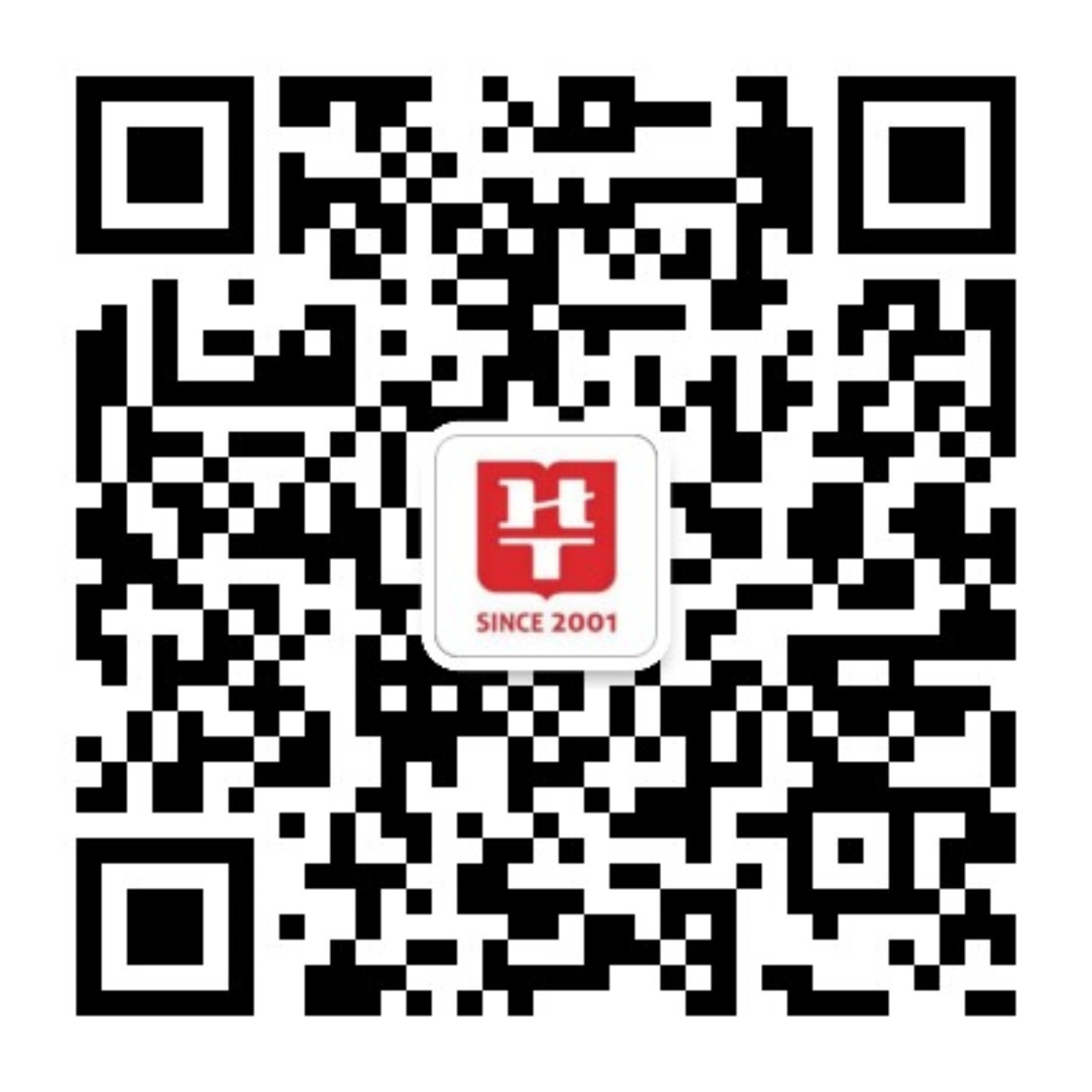 识别二维码，获取更多最新资料2021年2月时政模拟题一、单选题1. 2021年2月1日，第3期《求是》杂志发表了国家主席习近平的重要文章《全面加强知识产权保护工作 激发创新活力推动构建新发展格局》。文章强调，（    ）是引领发展的第一动力。A. 创新B. 合作C. 科技D. 保护【答案】A【解析】本题考查时事政治。2021年2月1日，第3期《求是》杂志发表了国家主席习近平的重要文章《全面加强知识产权保护工作 激发创新活力推动构建新发展格局》。文章强调，创新是引领发展的第一动力，保护知识产权就是保护创新；我国知识产权事业不断发展，走出了一条中国特色知识产权发展之路，全社会尊重和保护知识产权意识明显提升，对激励创新、打造品牌、规范市场秩序、扩大对外开放发挥了重要作用；我们必须从国家战略高度和进入新发展阶段要求出发，全面加强知识产权保护工作，促进建设现代化经济体系，激发全社会创新活力，推动构建新发展格局。故本题正确答案为A项。2. 2021年2月1日，习近平同党外人士共迎新春，习近平强调，中共中央决定，今年在全党开展（    ），激励全党不忘初心、牢记使命，在新时代不断加强党的建设。A. 党的建设活动B. 传统文化学习C. 中共党史学习教育D. 党风廉政教育【答案】C【解析】本题考查时事政治。2021年2月1日，习近平同党外人士共迎新春，习近平强调，各民主党派、工商联和无党派人士要审核领会中共中央对多党合作事业的新部署新要求，提高研究谋划工作的政治站位、理论站位、时代站位，提高工作本领，勇于担当作为，自觉做中国共产党的好参谋、好帮手、好同事，做中国特色社会主义事业的亲历者、实践者、维护者、捍卫者。要协助党和政府做好凝聚共识、化解矛盾、反映意见、维护稳定等工作，更好为新时代坚持和发展中国特色社会主义凝心聚力；中共中央决定，今年在全党开展中共党史学习教育，激励全党不忘初心、牢记使命，在新时代不断加强党的建设。故本题正确答案为C项。3. 2021年2月1日电，近日，教育部办公厅印发（    ）要求，中小学生原则上不得将个人手机带入校园。A. 《关于针对中小学生手机管理工作的通知》B. 《关于禁止中小学生手机管理工作的通知》C. 《关于加强管理中小学生手机的通知》D. 《关于加强中小学生手机管理工作的通知》【答案】D【解析】本题考查时事热点。2021年2月1日电，近日，教育部办公厅印发《关于加强中小学生手机管理工作的通知》要求，中小学生原则上不得将个人手机带入校园。确有需求的，须经家长同意、书面提出申请，进校后应将手机由学校统一保管，禁止带入课堂。故本题正确答案为D项。4. 2021年2月1日电，国际足球历史和统计联合会（IFFHS）近日评选出2011-2020年亚洲足坛最佳阵容，目前效力于西乙西班牙人俱乐部的（    ）成为唯一一名入选的中国球员。A. 邓卓翔B. 曾诚C. 冯仁亮D. 武磊【答案】D【解析】本题考查时事热点。2021年2月1日电，国际足球历史和统计联合会（IFFHS）近日评选出2011-2020年亚洲足坛最佳阵容，目前效力于西乙西班牙人俱乐部的武磊成为唯一一名入选的中国球员。故本题正确答案为D项。5. 2021年2月2日，国务院总理李克强在人民大会堂亲切会见在华工作的外国专家代表并同他们座谈交流。李克强指出，我们将依靠（    ）为动力，处理好市场与政府的关系，努力构建新发展格局。A. 创新要素B. 改革开放C. 市场体制D. 市场主体【答案】B【解析】本题考查时事政治。2021年2月2日，国务院总理李克强在人民大会堂亲切会见在华工作的外国专家代表并同他们座谈交流。李克强指出，根据疫情冲击特点，主要围绕市场主体的发展和基本民生的需求，精准有效制定和实施宏观政策，既及时果断又不搞“大水漫灌”，使经济得以较快恢复和发展，主要靠的是市场力量和市场主体活力，这也使得中国以合理政策代价取得较好的实际成效；我们将依靠改革开放为动力，处理好市场与政府的关系，努力构建新发展格局。中国政府将更大力度推进对外开放，学习一切值得学习的先进科学理念和研究方法。故本题正确答案为B项。6. 2021年2月1日，国务院副总理在北京通过视频方式同欧盟委员会第一副主席蒂默曼斯举行首次中欧环境与气候高层对话。表示习近平主席已经宣布，中国力争于（    ）年前二氧化碳排放达到峰值、2060年前实现碳中和。A. 2050B. 2025C. 2030D. 2040【答案】C【解析】本题考查时事热点。2021年2月1日，国务院副总理在北京通过视频方式同欧盟委员会第一副主席蒂默曼斯举行首次中欧环境与气候高层对话。表示习近平主席已经宣布，中国力争于2030年前二氧化碳排放达到峰值、2060年前实现碳中和。这是中国基于构建人类命运共同体的责任担当和实现可持续发展的内在要求，对自身气候环境政策作出的重大宣示。故本题正确答案为C项。7. 2021年2月2日电，近日，（    ）“捕捉”到南极埃里伯斯火山喷发，这是迄今为止首次用国产卫星捕捉到南极火山喷发。A. 海洋一号D卫星B. 海洋二号D卫星C. 海洋一号C卫星D. 海洋二号C卫星【答案】A【解析】本题考查时事政治。2021年2月2日电，近日，海洋一号D卫星“捕捉”到南极埃里伯斯火山喷发，这是迄今为止首次用国产卫星捕捉到南极火山喷发。故本题正确答案为A项。8. 2021年2月2日，青海省林业和草原局表示，“十三五”末，青海省湿地保有量保持（    ）万公顷，稳居全国第一。A. 824.36B. 814.36C. 816.34D. 836.14【答案】B【解析】本题考查时事热点。2021年2月2日，青海省林业和草原局表示，“十三五”末，青海省湿地保有量保持814.36万公顷，稳居全国第一，湿地保护面积523.79万公顷，湿地保护率达64.32%，高于50%的全国平均水平14个百分点，位居全国前列，湿地保有量和湿地保护率均达到预期目标。故本题正确答案为B项。9. .2021年2月3日，《中共中央关于全面加强新时代少先队工作的意见》正式发布，指出要聚焦培养共产主义接班人，把（    ）放在第一位，强化少先队辅导员队伍建设。A. 政治标准B. 思想品德C. 素质能力D. 综合成绩【答案】A【解析】本题考查时事热点。2021年2月3日，《中共中央关于全面加强新时代少先队工作的意见》正式发布，指出要聚焦培养共产主义接班人，聚焦传承红色基因，聚焦政治启蒙和价值观塑造，把握增强少先队员光荣感工作主线，坚持组织教育、自主教育、实践教育相统一，不断推进少先队组织创新和工作创新，团结、教育、引领广大少年儿童努力成为能够担当民族复兴大任的时代新人；强化政治引领，旗帜鲜明培养共产主义接班人。着力增强少先队员光荣感，推进新时代少先队组织改革创新。突出实践育人特色，推动新时代少先队社会化发展。把政治标准放在第一位，强化少先队辅导员队伍建设。故本题正确答案为A项。10. 2021年2月3日，中央宣传部向全社会宣传发布空军某运输搜救团一大队的先进事迹，授予他们（    ）称号。A. 人民英雄B. 人民楷模C. 时代楷模D. 共和国勋章【答案】C【解析】本题考查时事热点。2021年2月3日，中央宣传部向全社会宣传发布空军某运输搜救团一大队的先进事迹，授予他们“时代楷模”称号。他们长期担负飞机播种造林和防风治沙任务，笃定让沙漠变绿洲信念，在加强战备训练的同时，几十年如一日扎根荒漠、撒播绿色，为荒漠地区、沙漠地带筑起重要绿色屏障。故本题正确答案为C项。11. 2021年2月3日，我国自主研制的70米口径全可动天线于今日完成验收，将投入使用。这是目前（    ）最大的单口径天线，将用于我国火星探测任务，负责接收“天问一号”回传数据。A. 全球B. 亚洲C. 中国D. 华南地区【答案】B【解析】本题考查时事热点。2021年2月3日，我国自主研制的70米口径全可动天线于今日完成验收，将投入使用。这是目前亚洲最大的单口径天线，将用于我国火星探测任务，负责接收“天问一号”回传数据。天线可以360°旋转，俯仰角度可达0°-90°，能精准定位到火星。故本题正确答案为B项。12. 2021年2月3日电，近日，我国首条（    ）控股高铁杭绍台高铁开始全线铺轨。A. 中央政府B. 省政府C. 国有D. 民营【答案】D【解析】本题考查时事热点。2021年2月3日电，近日，我国首条民营控股高铁杭绍台高铁开始全线铺轨。故本题正确答案为D项。13. 2021年2月4日，在北京2022年冬奥会开幕倒计时一周年之际，北京冬奥会、冬残奥会火炬——（    ）正式问世。A. “祥云”B. “飞扬”C. “圣火”D. “飞翔”【答案】B【解析】本题考查时事热点。2021年2月4日，在北京2022年冬奥会开幕倒计时一周年之际，北京冬奥会、冬残奥会火炬——“飞扬”正式问世。故本题正确答案为B项。14. 2021年2月4日，全国唯一农业特色综合保税区——（    ）近日获国务院批复设立。A. 北京天竺综合保税区B. 鄂尔多斯综合保税区C. 陕西杨凌综合保税区D. 厦门象屿综合保税区【答案】C【解析】本题考查时事热点。2021年2月4日，全国唯一农业特色综合保税区——陕西杨凌综合保税区近日获国务院批复设立。故本题正确答案为C项。15. 2021年2月3日，农业农村部对外发布《农村土地经营权流转管理办法》，自（    ）起施行。A. 2021年1月1日B. 2021年2月1日C. 2021年3月1日D. 2021年4月1日【答案】C【解析】本题考查时事热点。2021年2月3日，农业农村部对外发布《农村土地经营权流转管理办法》，自2021年3月1日起施行。将落实“三权”分置制度，采用了新名称。按照集体所有权、农户承包权、土地经营权“三权”分置并行要求。故本题正确答案为C项。16. 2021年2月4日，最高人民检察院第三检察厅副厅长韩晓峰介绍，从检察机关办理案件情况来看，（    ）仍然是职务犯罪主要的犯罪类型，占比超过80%。A. 贪污罪、贿赂罪B. 职务侵占罪C. 挪用公款罪D. 玩忽职守罪【答案】A【解析】本题考查时事热点。2021年2月4日，最高人民检察院第三检察厅副厅长韩晓峰介绍，2020年1月至11月，全国检察机关受理各级监委移送职务犯罪案件18541人，提起公诉15052人，不起诉827人。从检察机关办理案件情况来看，贪污罪、贿赂罪仍然是职务犯罪主要的犯罪类型，占比超过80%。故本题正确答案为A项。17. 2021年2月3日至5日，国家主席习近平来到（    ）考察调研。强调优良生态环境是贵州最大的发展优势和竞争优势；全面建设社会主义现代化国家，必须坚持科技为先，发挥科技创新的关键和中坚作用；创新发展是构建新发展格局的必然选择。A. 福建B. 贵州C. 云南D. 甘肃【答案】B【解析】本题考查时事热点。2021年2月3日至5日，国家主席习近平来到贵州考察调研。强调优良生态环境是贵州最大的发展优势和竞争优势；全面建设社会主义现代化国家，必须坚持科技为先，发挥科技创新的关键和中坚作用；创新发展是构建新发展格局的必然选择。要着眼于形成新发展格局，推动大数据和实体经济深度融合，要发挥好改革的先导和突破作用；要结合即将开展的党史学习教育，从长征精神和遵义会议精神中深刻感悟共产党人的初心和使命，落实新时代党的建设总要求，实事求是、坚持真理，科学应变、主动求变，咬定目标、勇往直前，走好新时代的长征路。故本题正确答案为B项。18. 2021年2月5日，国务院副总理孙春兰到教育部召开座谈会，研究推动“十四五”教育工作开好局起好步。强调要坚持（    ）分类发展、普通教育与职业教育协调发展，培养更多高层次人才、技术技能人才。A. 学术学位与专业学位B. 学术人才与技能人才C. 新兴专业与传统专业D. 硕士学位与学士学位【答案】A【解析】本题考查时事热点。2021年2月5日，国务院副总理孙春兰到教育部召开座谈会，研究推动“十四五”教育工作开好局起好步。强调教育“十四五”规划将推动教育体系不断完善，实现与科技体系、产业体系、社会体系有机衔接，夯实教育现代化、教育强国的基础，为构建新发展格局提供有效支撑；要坚持学术学位与专业学位分类发展、普通教育与职业教育协调发展，培养更多高层次人才、技术技能人才。故本题正确答案为A项。19. 2021年2月4日23时36分，我国在西昌卫星发射中心用长征三号乙运载火箭，成功将通信技术试验（    ）发射升空，卫星进入预定轨道。A. 北斗卫星B. 高分卫星C. 实践卫星D. 卫星六号【答案】D【解析】本题考查时事热点。2021年2月4日23时36分，我国在西昌卫星发射中心用长征三号乙运载火箭，成功将通信技术试验卫星六号发射升空，卫星进入预定轨道。通信技术试验卫星六号主要用于卫星通信、广播电视、数据传输等业务，并开展相关技术试验验证。这次任务是长征系列运载火箭的第360次飞行。故本题正确答案为D项。20. 2021年2月5日电，近日，经国际和平城市协会批准，（    ）入选新一期的国际和平城市名单，成为继南京之后中国第二个“国际和平城市”。A. 威海市B. 潍坊市C. 温州市D. 杭州市【答案】B【解析】本题考查时事热点。2021年2月5日电，近日，经国际和平城市协会批准，潍坊市入选新一期的国际和平城市名单，成为继南京之后中国第二个“国际和平城市”。故本题正确答案为B项。21. 2021年2月5日20时，首次火星探测任务天问一号探测器发动机点火工作，顺利完成地火转移段第四次轨道中途修正。此前，天问一号在距离火星约（    ）万公里处，获取首幅火星图像。A. 120B. 210C. 220D. 230【答案】C【解析】本题考查时事热点。2021年2月5日20时，首次火星探测任务天问一号探测器发动机点火工作，顺利完成地火转移段第四次轨道中途修正。此前，天问一号在距离火星约220万公里处，获取首幅火星图像。故本题正确答案为C项。22. 在现代战争中，（    ）成为赢得战争胜利的关键。要加快发展先进设备，加紧培养专业人才，加强针对性对抗性训练，推动新质战斗力加速提升。A. 制信息权B. 指挥权C. 航空母舰D. 核弹【答案】A【解析】本题考查时事政治。2021年2月4日，习近平春节前夕视察看望空军航空兵某师，向全体人民解放军指战员武警部队官兵，军队文职人员民兵预备役人员致以新春祝福。习近平强调在现代战争中，制信息权成为赢得战争胜利的关键。要加快发展先进设备，加紧培养专业人才，加强针对性对抗性训练，推动新质战斗力加速提升。故本题正确答案为A项。23. 2021年2月6日，中国电力企业联合会表示：截至2020年底，全国全口径发电装机容量22亿千瓦。其中，全口径煤电装机容量（    ）亿千瓦，占总装机容量的比重为49.1%。A. 18.1B. 11.8C. 10.8D. 80.1【答案】C【解析】本题考查时事热点。2021年2月6日，中国电力企业联合会表示：截至2020年底，全国全口径发电装机容量22亿千瓦。其中，全口径煤电装机容量10.8亿千瓦，占总装机容量的比重为49.1%，首次降至50%以下。故本题正确答案为C项。24. 2021年2月4日，（    ）与美国马里兰州政府举办结好40周年线上纪念活动启动仪式。这是今年中美省州举办的首场结好纪念活动，对于推动中美地方合作、人民友好具有积极意义。A. 安徽省B. 山东省C. 浙江省D. 江苏省【答案】A【解析】本题考查时事政治。2021年2月4日，安徽省与美国马里兰州政府举办结好40周年线上纪念活动启动仪式。这是今年中美省州举办的首场结好纪念活动，对于推动中美地方合作、人民友好具有积极意义。故本题正确答案为A项。25. 2021年2月6日，市场监管总局表示，将开展坚决清理整治知名医院被冒牌问题行动，全面清理含有知名医院字号的市场主体。要求营利性医疗机构不得擅自使用（    ）等知名医院字号。A. “华西”B. “解放军”C. “同仁”D. “协和”【答案】D【解析】本题考查时事热点。2021年2月6日，市场监管总局表示，将开展坚决清理整治知名医院被冒牌问题行动，全面清理含有知名医院字号的市场主体。要求营利性医疗机构不得擅自使用“协和”等知名医院字号。故本题正确答案为D项。26. 2021年2月7日电，近日，（    ）成功研发出两种含氮低温消毒剂配方，适用于低温环境和物品外包装表面消毒。这两种低温消毒剂配方包括-18℃低温消毒剂-40℃低温消毒剂。A. 北京协和医院B. 中国疾控中心C. 四川大学华西医院D. 卫健委【答案】B【解析】本题考查时事热点。2021年2月7日电，近日，中国疾控中心成功研发出两种含氮低温消毒剂配方，适用于低温环境和物品外包装表面消毒。这两种低温消毒剂配方包括-18℃低温消毒剂和-40℃低温消毒剂。-18℃低温消毒剂适用于-18℃及以上低温环境和物品外包装表面消毒；-40℃低温消毒剂适用于-40℃及以上低温环境和物品外包装表面消毒。故本题正确答案为B项。27. 2021年2月6日，由我国自主研发建造的全球首座10万吨级深水半潜式生产储油平台——（    ）能源站顺利抵达海南岛东南陵水海域。A. “蛟龙一号”B. “深蓝二号”C. “蓝鲸一号”D. “深海一号”【答案】D【解析】本题考查时事热点。2021年2月6日，由我国自主研发建造的全球首座10万吨级深水半潜式生产储油平台——“深海一号”能源站顺利抵达海南岛东南陵水海域，落位“深海一号”大气田，开启海上系泊、安装和生产调试工作，标志着我国首个1500米自营深水大气田又向正式投产迈出了关键一步。故本题正确答案为D项。28. 2021年2月7日，国务院反垄断委员会制定发布（    ），指出对各类市场主体一视同仁、公平公正对待，旨在预防和制止平台经济领域垄断行为，促进平台经济规范有序创新健康发展。A. 《国务院反垄断委员会关于平台经济领域的反垄断指南》B. 《国务院反垄断委员会关于电商经济领域的反垄断指南》C. 《国务院反垄断委员会关于直播经济领域的反垄断指南》D. 《国务院反垄断委员会关于网络经济领域的反垄断指南》【答案】A【解析】本题考查时事热点。2021年2月7日，国务院反垄断委员会制定发布《国务院反垄断委员会关于平台经济领域的反垄断指南》，指出对各类市场主体一视同仁、公平公正对待，旨在预防和制止平台经济领域垄断行为，促进平台经济规范有序创新健康发展。故本题正确答案为A项。29. 2021年2月7日电，近日交通运输部下发《关于公布北京市交通委员会等交通强国建设试点单位的通知》，正式批准（    ）开展交通强国建设试点工作，该市成为全国唯一特批的省会城市，同时获批的还有33家试点单位。A. 武汉市B. 南京市C. 杭州市D. 福州市【答案】A【解析】本题考查时事热点。2021年2月7日电，近日交通运输部下发《关于公布北京市交通委员会等交通强国建设试点单位的通知》，正式批准武汉市开展交通强国建设试点工作，武汉成为全国唯一特批的省会城市，同时获批的还有33家试点单位。故本题正确答案为A项。30. 2021年2月7日，水利部表示：南水北调工程正式通水以来，累计调水超过（    ）亿立方米，为保障上亿群众饮水安全。A. 100B. 400C. 300D. 500【答案】B【解析】本题考查时事政治。2021年2月7日，水利部表示：南水北调工程正式通水以来，累计调水超过400亿立方米，为保障上亿群众饮水安全、促进沿线地区经济社会发展、助力华北地区地下水超采治理和沿线生态环境改善作出了重要贡献。故本题正确答案为B项。31. 2021年2月8日，（    ）开通运营，至此，我国“八纵八横”高速铁路网最长横向通道——连云港至乌鲁木齐的高速铁路全线贯通，将为新欧亚大陆桥经济走廊发展提供有力支撑。A. 徐州至连云港高速铁路B. 苏州至连云港高速铁路C. 南京至连云港高速铁路D. 徐州至苏州高速铁路【答案】A【解析】本题考查时事热点。2021年2月8日，徐州至连云港高速铁路（徐连高铁）开通运营，徐州至连云港一小时直达。至此，我国“八纵八横”高速铁路网最长横向通道——连云港至乌鲁木齐的高速铁路全线贯通，将为新欧亚大陆桥经济走廊发展提供有力支撑。故本题正确答案为A项。32. 2021年2月8日，习近平回信勉励河北省平山县西柏坡镇北庄村全体党员，指出78年前，（    ）从你们那里唱响，成了亿万人民广为传唱的一首革命歌曲。A. 《黄河大合唱》B. 《没有共产党就没有新中国》C. 《团结就是力量》D. 《游击队歌》【答案】C【解析】本题考查时事热点。2021年2月8日，习近平回信勉励河北省平山县西柏坡镇北庄村全体党员，指出78年前，《团结就是力量》从你们那里唱响，成了亿万人民广为传唱的一首革命歌曲。你们带领乡亲们传承红色基因，团结一心，苦干实干，摘掉了贫困帽子。在全面建设社会主义现代化国家新征程上，希望你们坚决响应党中央号召，充分发挥先锋模范作用，把乡亲们更好团结起来、凝聚起来，心往一处想，劲往一处使，让日子过得越来越红火。故本题正确答案为C项。33. 2021年2月8日，国家邮政局监测数据显示：截至2月7日，2021年我国第（    ）亿件快件诞生。这一成绩的达成仅用38天。A. 100B. 10C. 1000D. 2000【答案】A【解析】本题考查时事热点。2021年2月8日，国家邮政局监测数据显示：截至2月7日，2021年我国第100亿件快件诞生。这一成绩的达成仅用38天，快递业务百亿件用时再次刷新纪录。故本题正确答案为A项。34. 2021年2月8日电，日前，教育部等五部委联合印发了《关于大力加强中小学线上教育教学资源建设与应用的意见》，提出基本目标是到（    ）年构建三个体系。A. 2030B. 2025C. 2035D. 2050【答案】B【解析】本题考查时事政治。2021年2月8日电，日前，教育部等五部委联合印发了《关于大力加强中小学线上教育教学资源建设与应用的意见》。提出基本目标是到2025年构建三个体系，一是基本形成定位清晰、互联互通、共建共享的线上教育平台体系；二是覆盖各类专题教育和各教材版本的学科课程资源体系；三是涵盖建设运维、资源开发、教学应用、推进实施等方面的政策保障制度体系。故本题正确答案为B项。35. 2021年2月8日，公安部户政管理研究中心二〇二〇年全国姓名报告发布。按户籍人口数量排名，2020年的“百家姓”与2019年相比变化不大。（    ）姓氏排名第一。A. “李”B. “张”C. “刘”D. “王”【答案】D【解析】本题考查时事热点。2021年2月8日，公安部户政管理研究中心二〇二〇年全国姓名报告发布。按户籍人口数量排名，2020年的“百家姓”与2019年相比变化不大。“王”“李”“张”“刘”“陈”依旧名列前五，五大姓氏人口总数占全国户籍总人口的30.8%。故本题正确答案为D项。36. 2021年2月9日，国家主席习近平在北京以视频方式主持（    ），并发表题为《凝心聚力，继往开来 携手共谱合作新篇章》的主旨讲话。A. 发展中国家领导人峰会B. G20峰会C. 中国—东欧国家领导人峰会D. 中国—中东欧国家领导人峰会【答案】D【解析】本题考查时事热点。2021年2月9日，国家主席习近平在北京以视频方式主持中国—中东欧国家领导人峰会，并发表题为《凝心聚力，继往开来 携手共谱合作新篇章》的主旨讲话。强调中国—中东欧国家合作坚持共商共建、务实均衡、开放包容、创新进取，是多边主义的生动实践，是中欧关系的重要组成部分。故本题正确答案为D项。37. 国务院办公厅日前印发（    ），强调要夯实中医药人才基础，提高中医药教育整体水平，坚持发展中医药师承教育，加强中医药人才评价和激励。A. 《中共中央国务院关于深化医药卫生体制改革的意见》B. 《关于加快中医药特色发展的若干政策措施》C. 《关于扶持和促进中医药事业发展的若干意见》D. 《中医药创新发展规划纲要（2021-2035年）》【答案】B【解析】本题考查时事热点。2021年2月9日电，国务院办公厅日前印发《关于加快中医药特色发展的若干政策措施》。强调要夯实中医药人才基础，提高中医药教育整体水平，坚持发展中医药师承教育，加强中医药人才评价和激励。故本题正确答案为B项。38. 2021年2月8日，（    ）本源量子计算科技有限责任公司发布首款国产量子计算机操作系统——本源司南。A. 合肥B. 南京C. 上海D. 广州【答案】A【解析】本题考查时事热点。2021年2月8日晚，合肥本源量子计算科技有限责任公司发布首款国产量子计算机操作系统——本源司南。故本题正确答案为A项。39. （    ），国家文化公园专家咨询委员会秘书处挂牌仪式在京举行，标志国家文化公园专家咨询委员会正式组建，国家文化公园工作机制建设开启新的阶段。A. 2021年2月19日B. 2021年2月9日C. 2021年1月29日D. 2021年2月18日【答案】B【解析】本题考查时事热点。2021年2月9日，国家文化公园专家咨询委员会秘书处挂牌仪式在京举行，标志国家文化公园专家咨询委员会正式组建，国家文化公园工作机制建设开启新的阶段。故本题正确答案为B项。40. 中共中央、国务院在人民大会堂举行2021年春节团拜会，国家主席习近平发表讲话，实践再次证明，（    ）具有无比强大的生命力和创造力。A. 民族区域自治制度B. 人民代表大会制度C. 中国特色社会主义制度D. 特别行政区制度【答案】C【解析】本题考查时事热点。2021年2月10日，中共中央、国务院在人民大会堂举行2021年春节团拜会，国家主席习近平发表讲话，实践再次证明，中国特色社会主义制度具有无比强大的生命力和创造力，中国人民和中华民族具有无比强大的凝聚力和向心力。只要我们党始终站在时代潮流最前列、站在攻坚克难最前沿、站在最广大人民之中，就必将永远立于不败之地。故本题正确答案为C项。41. 2021年2月10日，中共中央、国务院在人民大会堂举行2021年春节团拜会，国家主席习近平发表讲话：把艰苦奋斗、吃苦耐劳比喻为（    ）A. 孺子牛B. 老黄牛C. 拓荒牛D. 初生牛犊【答案】B【解析】本题考查时事热点。2021年2月10日，中共中央、国务院在人民大会堂举行2021年春节团拜会，国家主席习近平发表讲话指出，在中华文化里，牛是勤劳、奉献、奋进、力量的象征。人们把为民服务、无私奉献比喻为孺子牛，把创新发展、攻坚克难比喻为拓荒牛，把艰苦奋斗、吃苦耐劳比喻为老黄牛。前进道路上，我们要大力发扬孺子牛、拓荒牛、老黄牛精神，以不怕苦、能吃苦的牛劲牛力，不用扬鞭自奋蹄，继续为中华民族伟大复兴辛勤耕耘、勇往直前，在新时代创造新的历史辉煌。故本题正确答案为B项。42. 2021年2月10日电，国务院总理李克强日前签署国务院令，公布《防范和处置非法集资条例》自（    ）起施行。A. 2021年3月1日B. 2021年4月1日C. 2021年5月1日D. 2021年6月1日【答案】C【解析】本题考查时事热点。2021年2月10日电，国务院总理李克强日前签署国务院令，公布《防范和处置非法集资条例》，自2021年5月1日起施行。用法治的办法加强重点领域监管，有利于形成齐抓共管、群防群治、各尽其责、通力协作的非法集资综合治理格局，对于防范化解风险，保护群众合法权益，具有重要意义。故本题正确答案为C项。43. 2021年2月10日19时52分，中国首次火星探测任务“天问一号”探测器实施近火捕获制动，成为我国（    ）人造火星卫星，实现“绕、着、巡”第一步“绕”的目标，环绕火星获得成功。A. 第一颗B. 第二颗C. 第三颗D. 第四颗【答案】A【解析】本题考查时事热点。2021年2月10日19时52分，中国首次火星探测任务“天问一号”探测器实施近火捕获制动，环绕器3000N轨控发动机点火工作约15分钟，探测器顺利进入近火点高度约400千米，周期约10个地球日，倾角约10°的大椭圆环火轨道，成为我国第一颗人造火星卫星，实现“绕、着、巡”第一步“绕”的目标，环绕火星获得成功。故本题正确答案为A项。44. 2021年2月11日电，日前，中国科学院软件研究所表示，该所研究员（    ）与合作团队在区块链核心技术——拜占庭容错（BFT）共识研究中取得创造性突破。A. 肖作敏B. 赵琛C. 张振峰D. 许孔时【答案】C【解析】本题考查时事热点。2021年2月11日电，日前，中国科学院软件研究所表示，该所研究员张振峰与合作团队在区块链核心技术——拜占庭容错（BFT）共识研究中取得创造性突破。该成果发表在第27届国际计算机与通信安全大会上。故本题正确答案为C项。45. 2021年2月11日电，流失海外近1个世纪，（    ）终于“回家”了！成为2020年归国的第100件流失文物。A. 《女史箴图》B. 天龙山石窟第8窟北壁主尊佛首C. 昭陵六骏石刻D. 圆明园十二生肖兽首铜像【答案】B【解析】本题考查时事热点。2021年2月11日电，流失海外近1个世纪，天龙山石窟第8窟北壁主尊佛首终于“回家”了！成为2020年归国的第100件流失文物。这也是近百年来首件从日本回国的天龙山石窟流失佛雕。故本题正确答案为B项。46. 2021年2月11日，国家广播电视总局通报，国家广播电视总局不允许（    ）继续在中国境内落地，对其新一年度落地申请不予受理。A. BBC世界新闻台B. ABC美国广播公司C. FOX福克斯广播公司D. NBC美国全国广播公司【答案】A【解析】本题考查时事热点。2021年2月11日，国家广播电视总局通报，经调查，BBC（英国广播公司）世界新闻台涉华报道有关内容严重违反《广播电视管理条例》《境外卫星电视频道落地管理办法》有关规定，违反新闻应当真实、公正的要求，损害中国国家利益，破坏中国民族团结，不符合境外频道在中国境内落地条件，国家广播电视总局不允许BBC世界新闻台继续在中国境内落地，对其新一年度落地申请不予受理。故本题正确答案为A项。47. 2021年2月12日电，据统计，除夕当晚，全球170多个国家和地区的620多家媒体对春晚进行播出。通过电视、网络、社交媒体等多终端多渠道，跨媒体受众总规模达（    ）亿人。A. 11.27B. 13.52C. 12.72D. 15.29【答案】C【解析】本题考查时事热点。2021年2月12日电，据统计，除夕当晚，全球170多个国家和地区的620多家媒体对春晚进行播出。通过电视、网络、社交媒体等多终端多渠道，跨媒体受众总规模达12.72亿人。其中，新媒体直点播用户规模7.34亿人。在新媒体端，春晚的总体美誉度达96.17%。故本题正确答案为C项。48. 截至2021年2月12日13时42分，2021年大年初一总票房超（    ）亿，打破由2019年大年初一创造的中国影史单日最高票房纪录。A. 13.28B. 14.58C. 15.48D. 14.85【答案】B【解析】本题考查时事热点。截至2021年2月12日13时42分，2021年大年初一总票房超14.58亿，打破由2019年大年初一创造的中国影史单日最高票房纪录；截至22时，大年初一电影票房已超17亿元，总人次3403万，创下中国影史单日总票房、总人次新纪录。故本题正确答案为B项。49. 2021年2月13日电，国家统计局近日发布的数据显示，1月份，全国（    ）同比上涨0.3%，去年2月以来首次由降转涨。A. PPIB. CPIC. CPPD. PCI【答案】A【解析】本题考查时事热点。2021年2月13日电，国家统计局近日发布的数据显示，1月份，全国工业生产者出厂价格指数（PPI）同比上涨0.3%，去年2月以来首次由降转涨。专家分析，生产资料价格的回升是带动PPI同比转涨的主要原因。故本题正确答案为A项。50. 2021年2月13日电，近日，中国科学院近代物理研究所独立自主研制的加速器驱动的（    ）取得新进展，其关键系统超导直线加速器样机在国际上首次实现束流强度10毫安连续波质子束176千瓦运行指标，并于12日凌晨2:20实现10毫安束流稳定运行。A. 飞顷系统（ADS）B. 风云系统（ADS）C. 擎空系统（ADS）D. 嬗变系统（ADS）【答案】D【解析】本题考查时事热点。2021年2月13日电，近日，中国科学院近代物理研究所独立自主研制的加速器驱动的嬗变系统（ADS）取得新进展，其关键系统超导直线加速器样机在国际上首次实现束流强度10毫安连续波质子束176千瓦运行指标，并于12日凌晨2:20实现10毫安束流稳定运行。这一科研进展验证了ADS商用装置束流强度10毫安指标的可行性，同时也为我国在建的国家重大科技基础设施“强流重离子加速器”“加速器驱动嬗变研究装置”提供了重要支撑。故本题正确答案为D项。51. 2021年2月12日电，国家主席习近平近日同美国总统拜登通电话。两国元首就中国牛年春节相互拜年，并就双边关系和重大国际及地区问题深入交换意见。习近平指出，（    ）是双方唯一正确选择。A. 中美合作B. 求同存异C. 合作共赢D. 相互尊重【答案】A【解析】本题考查时事热点。2021年2月12日电，国家主席习近平近日同美国总统拜登通电话。两国元首就中国牛年春节相互拜年，并就双边关系和重大国际及地区问题深入交换意见。习近平指出，中美合作是双方唯一正确选择。习近平强调，中美在一些问题上会有不同看法，关键是要相互尊重、平等相待，以建设性方式妥善管控和处理。故本题正确答案为A项。52. 2021年2月14日电，根据数据统计，2020年，中国与匈牙利双边贸易额达116.9亿美元，同比增长（    ），创历史新高，中国首次成为匈牙利第一大外资来源国。A. 16.4%B. 14.4%C. 13.4%D. 18.4%【答案】B【解析】本题考查时事热点。2021年2月14日电，根据数据统计，2020年，中国与匈牙利双边贸易额达116.9亿美元，同比增长14.4%，创历史新高，中国首次成为匈牙利第一大外资来源国。故本题正确答案为B项。53. 2021年2月14日电，近日，文化和旅游部、国家发展改革委、国家体育总局联合印发了《冰雪旅游发展行动计划（2021-2023年）》。明确到（    ）年，冰雪旅游形成较为合理的空间布局和较为均衡的产业结构。A. 2023B. 2022C. 2021D. 2025【答案】A【解析】本题考查时事热点。2021年2月14日电，近日，文化和旅游部、国家发展改革委、国家体育总局联合印发了《冰雪旅游发展行动计划（2021-2023年）》明确到2023年，冰雪旅游形成较为合理的空间布局和较为均衡的产业结构，市场健康快速发展，参与人数大幅增加，消费规模明显扩大，冰雪旅游发展同自然景观和谐相融，更好满足人民对美好生活的需要。故本题正确答案为A项。54. 2021年2月14日，中国与（    ）已经签署“经认证的经营者”（AEO）制度互认协定。A. 塞尔维亚B. 乌克兰C. 墨西哥D. 俄罗斯【答案】A【解析】本题考查时事热点。2021年2月14日，中国与塞尔维亚已经签署“经认证的经营者”（AEO）制度互认协定。这意味着，中塞双边贸易安全与便利化水平将迎来更大提升。海关统计显示，截至目前，中国海关已经与新加坡、韩国、欧盟等17个经济体43个国家和地区实现AEO互认，互认国家和地区数量保持世界第一。中国对上述国家和地区的出口额已占到出口总额的近四成。故本题正确答案为A项。55. 2021年2月16日，《求是》杂志将发表国家主席习近平的重要文章《在河北省阜平县考察扶贫开发工作时的讲话》。文章指出，农村要发展，农民要致富，关键靠（    ）A. 自己B. 村干部C. 支部D. 党的领导【答案】C【解析】本题考查时事热点。2021年2月16日，《求是》杂志将发表国家主席习近平的重要文章《在河北省阜平县考察扶贫开发工作时的讲话》。文章强调，消除贫困、改善民生、实现共同富裕，是社会主义的本质要求。全面建成小康社会，最艰巨最繁重的任务在农村、特别是在贫困地区。文章指出，农村要发展，农民要致富，关键靠支部。故本题正确答案为C项。56. 2021年2月15日17时，（    ）成功实施捕获轨道远火点平面机动。A. 天宫二号探测器B. 东方红一号卫星C. 天宫一号探测器D. 天问一号探测器【答案】D【解析】本题考查时事热点。2021年2月15日17时，天问一号探测器成功实施捕获轨道远火点平面机动。3000N发动机点火工作，将轨道调整为经过火星两极的环火轨道，并将近火点高度调整至约265千米。后续，探测器还将通过数次轨道调整，进入火星停泊轨道。故本题正确答案为D项。57. 2021年2月16日，国务院安委会办公室组织召开专题会议，部署查处打击涉及冷光烟花和（    ）生产运输销售等违法违规行为，A. 钢丝棉烟花B. 电子烟花C. 瞬间烟花D. 火炬烟花【答案】A【解析】本题考查时事热点。2021年2月16日，国务院安委会办公室组织召开专题会议，部署查处打击涉及冷光烟花和“钢丝棉烟花”生产运输销售等违法违规行为，并印发通知。对钢丝棉，要按易燃危险物品严格管理，依法严厉打击将钢丝棉当作烟花生产、销售、燃放等行为。故本题正确答案为A项。58. 2021年2月16日电，水利部办公厅和财政部办公厅近日联合发布《全国中型灌区续建配套与节水改造实施方案（2021—2022年）》，明确两年内对461处中型灌区实施改造，涉及农田有效灌溉面积（    ）万亩。A. 2122B. 2412C. 2144D. 2421【答案】C【解析】本题考查时事热点。2021年2月16日电，水利部办公厅和财政部办公厅近日联合发布《全国中型灌区续建配套与节水改造实施方案（2021—2022年）》，明确两年内对461处中型灌区实施改造，涉及农田有效灌溉面积2144万亩。改造过程中，加强与高标准农田建设等项目有效衔接，统筹灌排骨干和田间工程建设，优先将大中型灌区5亿亩灌溉面积建成高标准农田。在东部和有条件的中西部地区优先建成一批“节水高效、设施完善、管理科学、生态良好”的现代化灌区，夯实粮食安全基础。故本题正确答案为C项。59. 2021年2月16日，人民银行发布的《2020年第四季度中国货币政策执行报告》显示，2020年12月，1年期贷款市场报价利率（LPR）较上年同期下降（    ）个百分点至3.85%，A. 0.1B. 0.3C. 0.4D. 0.2【答案】B【解析】本题考查时事热点。2021年2月16日，人民银行发布的《2020年第四季度中国货币政策执行报告》显示，2020年12月，1年期贷款市场报价利率（LPR）较上年同期下降0.3个百分点至3.85%，5年期以上LPR下降0.15个百分点至4.65%；贷款加权平均利率为5.03%，同比下降0.41个百分点，创有统计以来新低。故本题正确答案为B项。60. 今年春节黄金周，面对疫情防控和就地过年的新形势新情况，全国消费市场呈现出许多新特点新变化。商务部发布的数据显示，2月11日至17日，全国重点零售和餐饮企业实现销售额约（    ）亿元。A. 6870B. 8890C. 8210D. 8960【答案】C【解析】本题考查时事热点今年春节黄金周，面对疫情防控和就地过年的新形势新情况，全国消费市场呈现出许多新特点新变化。商务部发布的数据显示，2月11日至17日，全国重点零售和餐饮企业实现销售额约8210亿元，比2020年、2019年春节黄金周分别增长28.7%、4.9%。非接触、少聚集安全消费成为共识，预约制、错峰制休闲度假广受推崇，居家购物、网上过节、到家服务、近郊游玩等消费需求集中释放，消费市场展现出蓬勃生机和旺盛活力。网购年货、“云端过节”、数字红包等消费方式成为今年春节新潮流。故本题正确答案为C项。61. 2021年2月17日电，据中国银联介绍，除夕至初五，银联网络交易金额为1.18万亿元，较2020年同期增长（    ），创历年新高。与节日消费密切相关行业的交易金额同比增长较快。A. 4.3%B. 4.9%C. 3.4%D. 3.9%【答案】D【解析】本题考查时事热点。2021年2月17日电，据中国银联介绍，除夕至初五，银联网络交易金额为1.18万亿元，较2020年同期增长3.9%，创历年新高。与节日消费密切相关行业的交易金额同比增长较快。故本题正确答案为D项。62. 2021年2月17日，国务委员兼外长王毅在北京以视频方式出席联合国安理会新冠疫苗问题部长级公开会，并发表题为（    ）的讲话。A. 《以经济建设为中心 加强全球抗疫合作》B. 《以国家主权为立足点 加强全球抗疫合作》C. 《以人民为中心 加强全球抗疫合作》D. 《以人民群众为基础 加强全球抗疫合作》【答案】C【解析】本题考查时事热点。2021年2月17日，国务委员兼外长王毅在北京以视频方式出席联合国安理会新冠疫苗问题部长级公开会，并发表题为《以人民为中心 加强全球抗疫合作》的讲话。故本题正确答案为C项。63. .2020年2月17日，北京冬奥会测试活动的首场比赛，全国自由式滑雪空中技巧邀请赛在（    ）举行。A. 张家口赛区云顶滑雪公园B. 国家雪车雪橇中心C. 国家高山滑雪中心D. 国家雪车雪橇中心【答案】A【解析】本题考查时事热点。2020年2月17日，北京冬奥会测试活动的首场比赛，全国自由式滑雪空中技巧邀请赛在张家口赛区云顶滑雪公园举行。本次测试活动在张家口和延庆赛区的6个场馆进行，将在10天内完成17项冬奥赛事、3项冬残奥赛事的测试活动。故本题正确答案为A项。64. 2021年2月18日电，经党中央、中央军委批准，新修订的（    ）日前颁布施行。A. 《军队思想建设条例》B. 《军队政治工作条例》C. 《军队文职工作条例》D. 《军队纪律工作条例》【答案】B【解析】本题考查时事热点。2021年2月18日电，经党中央、中央军委批准，新修订的《军队政治工作条例》日前颁布施行，必将加强党对军队政治工作的领导、推动军队增强“四个意识”、坚定“四个自信”、做到“两个维护”，贯彻军委主席负责制，确保我军始终成为党绝对领导下的人民军队，把人民军队全面建成世界一流军队提供坚强政治保证。故本题正确答案为B项。65. 2021年2月18日电，国家邮政局快递大数据平台监测显示：春节假期（2月11日至17日），全国邮政快递业累计揽收和投递快递包裹（    ）亿件，同比增长260%。A. 3.6B. 7.6C. 8.6D. 6.6【答案】D【解析】本题考查时事热点。2021年2月18日电，国家邮政局快递大数据平台监测显示：春节假期（2月11日至17日），全国邮政快递业累计揽收和投递快递包裹6.6亿件，同比增长260%，今年邮政快递业切换到“春节不打烊”的新模式，供给侧储备能力增强，需求侧宅经济购物需求旺盛，双重作用带动了春节快递业务量的增长。故本题正确答案为D项。66. 2021年2月19日，中央军委授予（    ）“卫国戍边英雄团长”荣誉称号。A. 陈红B. 祁发宝C. 陈祥榕D. 肖思远【答案】B【解析】本题考查时事政治。2021年2月19日，中央军委授予祁发宝“卫国戍边英雄团长”荣誉称号，追授陈红军“卫国戍边英雄”荣誉称号，给陈祥榕、肖思远、王焯冉追记一等功。故本题正确答案为B项。67. 2021年2月19日，中共中央总书记、国家主席、中央军委主席、中央全面深化改革委员会主任习近平主持召开中央全面深化改革委员会第（    ）次会议并发表重要讲话。A. 十八B. 十九C. 二十D. 十七【答案】A【解析】本题考查时事热点。2021年2月19日，中共中央总书记、国家主席、中央军委主席、中央全面深化改革委员会主任习近平主持召开中央全面深化改革委员会第十八次会议并发表重要讲话。他强调，全面深化改革同贯彻新发展理念、构建新发展格局紧密关联，要完整、准确、全面贯彻新发展理念，扭住构建新发展格局目标任务，更加精准地出台改革方案，推动改革向更深层次挺进，发挥全面深化改革在构建新发展格局中的关键作用。故本题正确答案为A项。68. 2021年2月18日，中共中央总书记、国家主席、中央军委主席习近平在上海市新四军历史研究会的百岁老战士们回信，向他们致以诚挚问候和美好祝福。习近平强调，对中国共产党人来说，（    ）是最好的教科书，常读常新。A. 中华民族伟大复兴史B. 中华民族发展史C. 中国革命历史D. 辛亥革命【答案】C【解析】本题考查时事热点。2021年2月18日，中共中央总书记、国家主席、中央军委主席习近平在上海市新四军历史研究会的百岁老战士们回信，向他们致以诚挚问候和美好祝福。习近平强调，对中国共产党人来说，中国革命历史是最好的教科书，常读常新。你们亲历了中华民族从站起来、富起来到强起来伟大飞跃的历史进程，更懂得我们党的初心和使命。故本题正确答案为C项。69. 2021年2月20日，纪念（    ）同志诞辰100周年座谈会在北京人民大会堂举行。中共中央政治局常委、中央书记处书记王沪宁出席并讲话，中共中央政治局常委、国务院副总理韩正出席。A. 朱德B. 彭德怀C. 周恩来D. 华国锋【答案】D【解析】本题考查时事热点。2021年2月20日，纪念华国锋同志诞辰100周年座谈会在北京人民大会堂举行。中共中央政治局常委、中央书记处书记王沪宁出席并讲话，中共中央政治局常委、国务院副总理韩正出席。故本题正确答案为D项。70. 国家林业和草原局副局长李春良介绍，我国在这些地区走出了一条生态补偿扶贫的新路子，累计从建档立卡贫困人口中选聘了110.2万名生态护林员，带动300多万贫困人口增收脱贫，新增林草资源管护面积近（    ）亿亩，实现了生态保护和脱贫增收双赢。A. 7B. 8C. 9D. 6【答案】C【解析】本题考查时事政治。2021年2月20日电，我国林业草业施业区、生态重要区域和脆弱区域、深度贫困地区高度耦合，既是脱贫攻坚的主战场，也是林草建设的主阵地。国家林业和草原局副局长李春良介绍，我国在这些地区走出了一条生态补偿扶贫的新路子，累计从建档立卡贫困人口中选聘了110.2万名生态护林员，带动300多万贫困人口增收脱贫，新增林草资源管护面积近9亿亩，实现了生态保护和脱贫增收双赢。故本题正确答案为C项。71. 2021年2月20日电，目前，全国基本医保参保人数已达（    ）亿人，用好管好医保基金，关系到每个参保人的利益。A. 12.6B. 13.6C. 13.8D. 11.8【答案】B【解析】本题考查时事热点。2021年2月20日电，目前，全国基本医保参保人数已达13.6亿人，用好管好医保基金，关系到每个参保人的利益。2020年，国家医保局会同卫生健康部门在全面开展自查自纠基础上，检查了定点医药机构60余万家，共处理违法违规违约定点医药机构40余万家，追回医保基金223.1亿元。故本题正确答案为B项。72. 2021年2月20日电，近日，人力资源社会保障部新批复设立中国石家庄、中国沈阳、（    ）人力资源服务产业园。A. 中国济南B. 中国上海C. 中国北京D. 中国苏州【答案】A【解析】本题考查时事热点。2021年2月20日电，近日，人力资源社会保障部新批复设立中国石家庄、中国沈阳、中国济南人力资源服务产业园。至此，全国国家级人力资源服务产业园数量已达22家。建设人力资源服务产业园是我国人力资源服务业发展的积极探索。据不完全统计，2020年各国家级人力资源服务产业园已有入园企业超3000家，全年园区营业收入2048亿元，服务各类人员2700万人次，为超过80万家次用人单位提供了人力资源服务。故本题正确答案为A项。73. 第十届中国花卉博览会倒计时100天活动以视频连线方式在上海与北京两地举行。花博会会歌（    ）、志愿者形象标识“小白鹭”以及门票票样同时发布。A. 《花开迎新禧》B. 《花开富贵》C. 《花满园》D. 《花开中国梦》【答案】D【解析】本题考查时事热点。2月9日，第十届中国花卉博览会倒计时100天活动以视频连线方式在上海与北京两地举行。花博会会歌《花开中国梦》、志愿者形象标识“小白鹭”以及门票票样同时发布。第十届中国花博会将于今年5月21日至7月2日在上海举办。故本题正确答案为D项。74. 2021年2月21日电，近日从中国电科38所获悉：在第六十八届国际固态电路会议上，该所发布了一款高性能77兆赫兹毫米波芯片及模组，在国际上首次实现两颗3发4收毫米波芯片及10路毫米波天线单封装集成，探测距离达（    ）米，刷新了当前全球毫米波封装天线最远探测距离的纪录。A. 39.8B. 29.7C. 35.6D. 38.5【答案】D【解析】本题考查时事热点。2021年2月21日电，近日从中国电科38所获悉：在第六十八届国际固态电路会议上，该所发布了一款高性能77兆赫兹毫米波芯片及模组，在国际上首次实现两颗3发4收毫米波芯片及10路毫米波天线单封装集成，探测距离达38.5米，刷新了当前全球毫米波封装天线最远探测距离的纪录。故本题正确答案为D项。75. 2021年2月21日电，（    ）近日印发《关于减轻中小学教师负担的具体措施》，明确规定了中小学教师减负“十条”。A. 甘肃省B. 上海市C. 浙江省D. 宁夏回族自治区【答案】D【解析】本题考查时事热点。2021年2月21日电，宁夏回族自治区《关于减轻中小学教师负担的具体措施》近日印发，明确规定了中小学教师减负“十条”。制定中小学督查检查评比考核清单，对现有涉及中小学校和教师的督查检查评比考核事项立即进行全面清理精简，坚决取消可有可无事项，制定科学有效的中小学督查检查评比考核清单，确保对中小学校和教师督查检查评比考核事项在现有基础上减少50%以上。故本题正确答案为D项。76. 2021年2月21日电，（    ）公安机关共同推出了跨省份户口网上迁移便民措施。A. 珠三角地区B. 长三角地区C. 华南地区D. 华北地区【答案】B【解析】本题考查时事热点。2021年2月21日电，长三角地区公安机关共同推出了跨省份户口网上迁移便民措施。即日起，上海、浙江、江苏、安徽（合肥）的户籍居民在长三角区域内跨省份迁移户口时，只需在迁入地公安派出所申请办理即可，再也不用在迁出地和迁入地间来回奔波。故本题正确答案为B项。77. 2021年2月21日电，2月中旬以来，黄河下游流域冬小麦开始返青，（    ）、山东两省引黄灌区陆续启动引黄灌溉，两省即将进入春灌用水高峰期。A. 山西B. 河南C. 陕西D. 内蒙古【答案】B【解析】本题考查时事热点。2021年2月21日电，2月中旬以来，黄河下游流域冬小麦开始返青，河南、山东两省引黄灌区陆续启动引黄灌溉，两省即将进入春灌用水高峰期。为满足黄河下游春灌用水需求，黄河水利委员会近日将小浪底水库下泄流量由此前的500立方米每秒增大至700立方米每秒。故本题正确答案为B项。78. 2021年2月21日电，近日，工业和信息化部近日印发通知，支持创建北京、天津（滨海新区）、杭州、广州、（    ）国家人工智能创新应用先导区。A. 成都B. 上海C. 青岛D. 济南【答案】A【解析】本题考查时事热点。2021年2月21日电，近日，工业和信息化部近日印发通知，支持创建北京、天津（滨海新区）、杭州、广州、成都国家人工智能创新应用先导区。这是继上海（浦东新区）、深圳、济南—青岛3个先导区后，工业和信息化部发布的第二批先导区名单。至此，全国人工智能创新应用先导区已增至8个。故本题正确答案为A项。79. 2021年2月3日至5日，国家主席习近平来到贵州考察调研。强调全面建设社会主义现代化国家，必须坚持（    ）为先，发挥科技创新的关键和中坚作用；创新发展是构建新发展格局的必然选择。A. 科技B. 发展C. 生态D. 经济【答案】A【解析】本题考查时事热点。2021年2月3日至5日，国家主席习近平来到贵州考察调研。强调优良生态环境是贵州最大的发展优势和竞争优势；全面建设社会主义现代化国家，必须坚持科技为先，发挥科技创新的关键和中坚作用；创新发展是构建新发展格局的必然选择。故本题正确答案为A项。80. 嫦娥五号任务作为我国复杂度最高、技术跨度最大的航天系统工程，于（    ）首次实现我国地外天体采样返回，为未来我国开展月球和行星探测奠定了坚实基础。A. 2021年2月7日B. 2021年2月17日C. 2020年12月17日D. 2020年10月7日【答案】C【解析】本题考查时事热点。实施探月工程是党中央把握我国经济科技发展大势作出的重大战略决策，工程自立项以来圆满完成六次探测任务。嫦娥五号任务作为我国复杂度最高、技术跨度最大的航天系统工程，于2020年12月17日首次实现我国地外天体采样返回，为未来我国开展月球和行星探测奠定了坚实基础。故本题正确答案为C项。81. 2021年2月22日，中共中央总书记、国家主席、中央军委主席习近平在北京人民大会堂会见探月工程嫦娥五号任务参研参试人员代表，习近平强调，嫦娥五号任务的圆满成功，标志着探月工程（    ）三步走规划圆满收官。A. “绕、落、回”B. “绕、转、回”C. “飞、落、回”D. “绕、落、返”【答案】A【解析】本题考查时事热点。2021年2月22日，中共中央总书记、国家主席、中央军委主席习近平在北京人民大会堂会见探月工程嫦娥五号任务参研参试人员代表并参观月球样品和探月工程成果展览。习近平强调，嫦娥五号任务的圆满成功，标志着探月工程“绕、落、回”三步走规划圆满收官，是发挥新型举国体制优势攻坚克难取得的又一重大成就，是航天强国建设征程中的重要里程碑，对我国航天事业发展具有十分重要的意义。故本题正确答案为A项。82. 2021年2月22日电，国务院近日印发《关于加快建立健全绿色低碳循环发展经济体系的指导意见》提出，建立健全绿色低碳循环发展经济体系，促进经济社会发展全面绿色转型，是解决我国（    ）的基础之策。A. 生态资源B. 资源环境生态问题C. 绿色发展D. 经济发展【答案】B【解析】本题考查时事热点。2021年2月22日电，国务院近日印发《关于加快建立健全绿色低碳循环发展经济体系的指导意见》提出，建立健全绿色低碳循环发展经济体系，促进经济社会发展全面绿色转型，是解决我国资源环境生态问题的基础之策。故本题正确答案为B项。83. 2021年2月22日电，国务院近日印发《关于新时代支持革命老区振兴发展的意见》指出，革命老区是党和人民军队的（    ），是中国人民选择中国共产党的历史见证。A. 魂B. 根基C. 根D. 源头【答案】B【解析】本题考查时事热点。2021年2月22日电，国务院近日印发《关于新时代支持革命老区振兴发展的意见》指出，革命老区是党和人民军队的根，是中国人民选择中国共产党的历史见证。革命老区大部分位于多省交界地区，很多仍属于欠发达地区。要深入贯彻落实党中央、国务院决策部署，支持革命老区在新发展阶段巩固拓展脱贫攻坚成果，开启社会主义现代化建设新征程，让革命老区人民逐步过上更加富裕幸福的生活。故本题正确答案为B项。84. 2021年2月22日电，从福建省水利厅获悉：2020年福建全省治理水土流失面积237.31万亩，流失率从2015年的8.87%降至目前的7.52%，“十三五”期间，福建累计治理水土流失面积（    ）万亩。A. 2259.16B. 1289.36C. 1259.46D. 1246.89【答案】C【解析】本题考查时事热点。2021年2月22日电，从福建省水利厅获悉：2020年福建全省治理水土流失面积237.31万亩，流失率从2015年的8.87%降至目前的7.52%，“十三五”期间，福建累计治理水土流失面积1259.46万亩。“十四五”期间，福建水土保持工作重心将逐步从追求水土流失率下降转变为生态环境质量巩固提升、生产建设活动从严管控、山水林田湖草系统治理，在压缩水土流失斑存量的同时，更加注重林分结构改造、生态修复提升和遏制人为新增水土流失。故本题正确答案为C项。85. 2021年2月23日电，（    ）将于3月1日起实施，这是我国首部有关流域保护的专门法律。A. 《长江保护法》B. 《黄河保护法》C. 《珠江保护法》D. 《淮河保护法》【答案】A【解析】本题考查时事热点。2021年2月23日电，《长江保护法》将于3月1日起实施，这是我国首部有关流域保护的专门法律，在法律层面有效增强长江保护的系统性、整体性、协同性，长江保护法的实施是依法推动长江流域走出一条生态优先、绿色发展之路。故本题正确答案为A项。86. 2021年2月23日电，日前，人力资源社会保障部、国家卫生健康委、国家中医药局决定追授（    ）同志“全国卫生健康系统先进工作者”称号。A. 张向军B. 南勇C. 王嵘D. 赵振东【答案】D【解析】本题考查时事热点。2021年2月23日电，日前，人力资源社会保障部、国家卫生健康委、国家中医药局决定追授赵振东同志“全国卫生健康系统先进工作者”称号。自新冠肺炎疫情暴发以来，他为尽快完成新冠疫苗研发有关工作，放弃个人休息，连续作战200多天夜以继日奔波在疫苗研发一线。2020年9月16日晚，赵振东同志在长沙参加完相关学术会议返京途中，因劳累过度，突发疾病，经抢救无效，于9月17日凌晨在北京不幸逝世，终年53岁。故本题正确答案为D项。87. 今年我国将确保全年粮食种植面积稳定在（    ）亿亩以上。长江中下游地区重点是巩固双季稻种植面积，确保去年增加的早稻种植面积不减少。A. 27.5B. 18.7C. 17.5D. 18.5【答案】C【解析】本题考查时事热点。春耕备耕正由南向北展开，各地挂图作战，对表种田，确保粮食播种面积稳中有增。稳粮食、稳大豆、增玉米，“二稳一增”成为今年春季农业生产主基调。记者从农业农村部获悉：今年，我国将确保全年粮食种植面积稳定在17.5亿亩以上。长江中下游地区重点是巩固双季稻种植面积，确保去年增加的早稻种植面积不减少。故本题正确答案为C项。88. 2021年2月24日，（    ）开通，这是由国家立法机关联合有关国家机关组建运行，具有很强的权威性和规范性，是推进全面依法治国的实际行动，是建设网络强国、促进法治建设与信息化工作有机融合的具体措施。A. 国家法律法规数据库B. 国家司法数据库C. 专业法律法规数据库D. 法律法规汇总数据库【答案】A【解析】本题考查时事热点。2021年2月24日电，国家法律法规数据库开通，这由国家立法机关联合有关国家机关组建运行，是法律法规数据的“国家库”“基础库”，具有很强的权威性和规范性，是推进全面依法治国的实际行动，是建设网络强国、促进法治建设与信息化工作有机融合的具体措施，是积极回应新时代人民群众法治需求的民心工程。故本题正确答案为A项。89. 2021年2月24日，中央反腐败协调小组国际追逃追赃工作办公室召开会议，学习贯彻十九届中央纪委五次全会精神，研究部署2021年反腐败追逃追赃工作，启动（    ）行动。A. “天眼2021”B. “法网2021”C. “利剑2021”D. “天网2021”【答案】D【解析】本题考查时事热点。2021年2月24日，中央反腐败协调小组国际追逃追赃工作办公室召开会议，学习贯彻十九届中央纪委五次全会精神，研究部署2021年反腐败追逃追赃工作，启动“天网2021”行动。故本题正确答案为D项。90. 2021年2月24日6时29分，首次火星探测任务“天问一号”探测器成功实施（    ）近火制动，进入近火点280千米、远火点5.9万千米、周期2个火星日的火星停泊轨道。A. 第一次B. 第三次C. 第二次D. 第五次【答案】B【解析】本题考查时事热点。2021年2月24日6时29分，首次火星探测任务“天问一号”探测器成功实施第三次近火制动，进入近火点280千米、远火点5.9万千米、周期2个火星日的火星停泊轨道。故本题正确答案为B项。91. 2021年2年24日，杭州亚组委正式启动杭州亚运会短视频大赛。大赛以（    ）为主题，面向海内外所有关注和支持杭州亚运会筹办工作的短视频内容创作者、体育爱好者和各界热心人士及组织。A. “平凡的英雄”B. “身边的感动”C. “生活有你更精彩”D. “每个人都了不起”【答案】D【解析】本题考查时事热点。2021年2年24日，杭州亚组委正式启动杭州亚运会短视频大赛。大赛以“每个人都了不起”为主题，面向海内外所有关注和支持杭州亚运会筹办工作的短视频内容创作者、体育爱好者和各界热心人士及组织。故本题正确答案为D项。92. 2021年2月24日电，近日，中共中央、国务院印发了《国家综合立体交通网规划纲要》。明确到（    ）年，基本建成便捷顺畅、经济高效、绿色集约、智能先进、安全可靠的现代化高质量国家综合立体交通网。A. 2025B. 2035C. 2045D. 2050【答案】B【解析】本题考查时事热点。2021年2月24日电，近日，中共中央、国务院印发了《国家综合立体交通网规划纲要》。明确到2035年，基本建成便捷顺畅、经济高效、绿色集约、智能先进、安全可靠的现代化高质量国家综合立体交通网。国家综合立体交通网实体线网总规模合计70万公里左右。故本题正确答案为B项。93. 2021年2月25日，在中国共产党成立100周年之际，经党中央批准，由中央宣传部组织，中央党史和文献研究员等单位编写的（    ），已由人民出版社、中共党史出版社联合出版，即日起在全国发行。A. 《中国共产党简史》B. 《中国共产党史》C. 《中国共产党发展史》D. 《中国共产党近代史》【答案】A【解析】本题考查时事热点。2021年2月25日，在中国共产党成立100周年之际，经党中央批准，由中央宣传部组织，中央党史和文献研究员等单位编写的《中国共产党简史》，已由人民出版社、中共党史出版社联合出版，即日起在全国发行。故本题正确答案为A项。94. 2021年2月25日，中共中央政治局委员、国务院副总理胡春华出席国家兴村振兴局挂牌仪式。他强调，要深入学习领会习近平总书记重要指示精神，认真贯彻落实全国脱贫攻坚总结表彰大会精神，按照党中央、国务院决策部署，在巩固拓展脱贫攻坚成果基础上，做好乡村振兴这篇大文章，实现（    ）的有效衔接。A. 脱贫攻坚与乡村发展B. 脱贫攻坚与乡村企业C. 脱贫攻坚与乡村振兴D. 防止返贫与乡村振兴【答案】C【解析】本题考查时事热点。2021年2月25日，中共中央政治局委员、国务院副总理胡春华出席国家兴村振兴局挂牌仪式。他强调，要深入学习领会习近平总书记重要指示精神，认真贯彻落实全国脱贫攻坚总结表彰大会精神，按照党中央、国务院决策部署，在巩固拓展脱贫攻坚成果基础上，做好乡村振兴这篇大文章，实现脱贫攻坚与乡村振兴的有效衔接。故本题正确答案为C项。95. 2021年2月24日，《中国航天科技活动蓝皮书（2020年）》正式发布。指出2020年全球实施114次发射任务，追平1991年以来发射次数纪录，连续（    ）发射次数过百。A. 五年B. 三年C. 两年D. 六年【答案】B【解析】本题考查时事热点。2021年2月24日，《中国航天科技活动蓝皮书（2020年）》正式发布。指出2020年全球实施114次发射任务，追平1991年以来发射次数纪录，连续三年发射次数过百；发射航天器共计1277个，创历史新高，总质量548.85吨，为航天飞机退役以来的最大值。故本题正确答案为B项。96. 2020年中国航天科技集团长征系列运载火箭共计完成（    ）次发射，发射次数居世界宇航企业第一。A. 34B. 24C. 23D. 32【答案】A【解析】本题考查时事热点。2020年中国开展39次航天发射，发射载荷总质量103.06吨，发射次数和发射载荷质量均位居世界第二；其中，中国航天科技集团长征系列运载火箭共计完成34次发射，发射次数居世界宇航企业第一。故本题正确答案为A项。97. 2021年2月26日，中共中央政治局召开会议。会议强调，要严格落实意识形态工作责任制，配齐建强高校党务工作和思想政治工作队伍，做好高校思想政治工作，推动（    ）进教材进课堂进头脑，深入培育和践行社会主义核心价值观。A. 党的思想B. 党的理论C. 党的创新理论D. 党的实践【答案】C【解析】本题考查时事热点。2021年2月26日，中共中央政治局召开会议。会议强调，要严格落实意识形态工作责任制，配齐建强高校党务工作和思想政治工作队伍，做好高校思想政治工作，推动党的创新理论进教材进课堂进头脑，深入培育和践行社会主义核心价值观。故本题正确答案为项。98. 2021年2月26日电，近日，中共中央印发《关于在全党开展党史学习教育的通知》，指出，各级党委（党组）要把开展党史学习教育作为一项重大政治任务，要面向全体党员，以（    ）以上领导干部为重点开展学习教育实践。A. 县处级B. 省厅级C. 市局级D. 部长级【答案】A【解析】本题考查时事热点。2021年2月26日电，近日，中共中央印发《关于在全党开展党史学习教育的通知》，指出，各级党委（党组）要把开展党史学习教育作为一项重大政治任务，要面向全体党员，以县处级以上领导干部为重点开展学习教育实践。故本题正确答案为A项。99. 2021年2月26日，国新办召开新闻发布会。指出“十三五”期间，系统推进基础研究和关键核心技术攻关，科技创新能力实现“新跃升”，基础研究占研发投入比重首次超过（    ）A. 5%B. 6%C. 8%D. 10%【答案】B【解析】本题考查时事热点。2021年2月26日，国新办召开新闻发布会。指出“十三五”期间，系统推进基础研究和关键核心技术攻关，科技创新能力实现“新跃升”，基础研究占研发投入比重首次超过6%；故本题正确答案为B项。100. 近日，国新办召开新闻发布会。指出“十四五”时期，要围绕支撑实体经济发展，大规模推进科技成果转化应用。围绕提高创新体系整体效能，以激发（    ）活力为重点，启动新一轮科技体制改革。A. 科技B. 人才C. 经济D. 区域【答案】B【解析】本题考查时事热点。国新办召开新闻发布会。指出“十四五”时期，要围绕支撑实体经济发展，大规模推进科技成果转化应用。围绕提高创新体系整体效能，以激发人才活力为重点，启动新一轮科技体制改革。故本题正确答案为B项。101. 2021年2月25日，博鳌亚洲论坛秘书处表示：博鳌亚洲论坛2021年年会定于4月18日至21日在（    ）举行，主题为“世界大变局：共襄全球治理盛举 合奏一带一路强音”。A. 广州B. 上海C. 海南博鳌D. 青岛【答案】C【解析】本题考查时事热点。2021年2月25日，博鳌亚洲论坛秘书处表示：博鳌亚洲论坛2021年年会定于4月18日至21日在海南博鳌举行，主题为“世界大变局：共襄全球治理盛举 合奏一带一路强音”。故本题正确答案为C项。102. 2021年2月26日电，日前，全国妇联决定，授予陈岚、桂小妹、赵晶、张宝艳、赵宪珍、刘双燕、张抒扬、程湘爱、芦咏莉、王兰花，10位杰出女性（    ）荣誉称号。A. 2020年度全国巾帼英雄B. 2020年度全国三八红旗手标兵C. 2020年度全国杰出女性D. 2020年度全国文艺标兵【答案】B【解析】本题考查时事热点。2021年2月26日电，日前，全国妇联决定，授予陈岚、桂小妹、赵晶、张宝艳、赵宪珍、刘双燕、张抒扬、程湘爱、芦咏莉、王兰花，10位杰出女性2020年度“全国三八红旗手标兵”荣誉称号。故本题正确答案为B项。103. 2021年2月26日，国新办举行就业和社会保障情况新闻发布会。指出2020年全年城镇新增就业（    ）万人，超额完成年度目标任务，城镇调查失业率逐季回落，全年平均5.6%，低于预期调控目标。A. 1168B. 1186C. 1861D. 1618【答案】B【解析】本题考查时事热点。2021年2月26日，国新办举行就业和社会保障情况新闻发布会。指出2020年全年城镇新增就业1186万人，超额完成年度目标任务，城镇调查失业率逐季回落，全年平均5.6%，低于预期调控目标。故本题正确答案为B项。104. 2021年2月27日电，由中国工程院院士、军事科学院军事医学研究院研究员（    ）领衔的团队研发的我国重组新冠病毒疫苗（腺病毒载体），25日获国家药品监督管理局附条件批准上市注册申请。A. 陈薇B. 王军志C. 钟南山D. 郑忠伟【答案】A【解析】本题考查时事热点。2021年2月27日电，由中国工程院院士、军事科学院军事医学研究院研究员陈薇领衔的团队研发的我国重组新冠病毒疫苗（腺病毒载体），25日获国家药品监督管理局附条件批准上市注册申请。这是我国首家获批的腺病毒载体新冠病毒疫苗，这也是全球第一个进入临床的新冠疫苗。故本题正确答案为A项。105. 2021年2月27日电，近日，人力资源社会保障部、最高人民法院联合印发决定，追授湖南省高级人民法院审判监督第一庭原副庭长、三级高级法官（    ）同志“全国模范法官”称号。A. 朱建娜B. 丁宇翔C. 姜广峰D. 周春梅【答案】D【解析】本题考查时事热点。2021年2月27日电，近日，人力资源社会保障部、最高人民法院联合印发决定，追授湖南省高级人民法院审判监督第一庭原副庭长、三级高级法官周春梅同志“全国模范法官”称号。故本题正确答案为D项。106. 2020年中国已经成为（    ）新鲜榴莲最大的出口市场，同时该国也是中国最大的水果供应国。A. 泰国B. 马来西亚C. 印度尼西亚D. 新加坡【答案】A【解析】本题考查时事热点。2021年2月27日电，泰国农业部官员近日表示，2020年中国已经成为泰国新鲜榴莲最大的出口市场，同时泰国也是中国最大的水果供应国。故本题正确答案为A项。二、多选题1. 《感动中国2020年度人物颁奖盛典》于2月17日8时在总台央视综合频道播出。获得“感动中国2020年度人物”荣誉的有（    ）A. 叶嘉莹B. 谢军C. 汪勇D. 张定宇【答案】ABCD【解析】本题考查时事热点。《感动中国2020年度人物颁奖盛典》于2月17日8时在总台央视综合频道播出。获得“感动中国2020年度人物”荣誉的有：身患绝症坚守抗疫一线的“人民英雄”张定宇，为救援群众牺牲在洪水中的消防员陈陆，改变山区女童命运的公益校长张桂梅，创办爱心厨房温暖无数人的万佐成、熊庚香夫妇，战功赫赫的志愿军英雄王海，疫情中志愿服务、守护医护的快递员汪勇，与时间赛跑的北斗三号卫星首席总设计师谢军，毕生致力于传播中国传统文化的女学者叶嘉莹，向绝壁要天路、带领村民脱贫致富的当代“愚公”毛相林，不畏艰险丈量祖国山河、六十七年初心不改的国测一大队。故本题正确答案为ABCD项。2. 2021年2月4日23时36分，我国在西昌卫星发射中心用长征三号乙运载火箭，成功将通信技术试验卫星六号发射升空，卫星进入预定轨道。通信技术试验卫星六号主要用于（    ）等业务。A. 数据传输B. 卫星通信C. 广播电视D. 卫星定位【答案】ABC【解析】本题考查时事热点。2021年2月4日23时36分，我国在西昌卫星发射中心用长征三号乙运载火箭，成功将通信技术试验卫星六号发射升空，卫星进入预定轨道。通信技术试验卫星六号主要用于卫星通信、广播电视、数据传输等业务，并开展相关技术试验验证。这次任务是长征系列运载火箭的第360次飞行。故本题正确答案为ABC项。3. 2021年2月7日电，近日，中国疾控中心成功研发出两种含氮低温消毒剂配方，适用于低温环境和物品外包装表面消毒。这两种低温消毒剂配方包括（    ）A. -18℃低温消毒剂B. -28℃低温消毒剂C. -50℃低温消毒剂D. -40℃低温消毒剂【答案】AD【解析】本题考查时事热点。2021年2月7日电，近日，中国疾控中心成功研发出两种含氮低温消毒剂配方，适用于低温环境和物品外包装表面消毒。这两种低温消毒剂配方包括-18℃低温消毒剂和-40℃低温消毒剂。-18℃低温消毒剂适用于-18℃及以上低温环境和物品外包装表面消毒；-40℃低温消毒剂适用于-40℃及以上低温环境和物品外包装表面消毒。故本题正确答案为AD项。4. 水利部办公厅和财政部办公厅近日联合发布《全国中型灌区续建配套与节水改造实施方案（2021—2022年）》指出在东部和有条件的中西部地区优先建成一批（    ）的现代化灌区，夯实粮食安全基础。A. 生态良好B. 节水高效C. 设施完善D. 管理科学【答案】ABCD【解析】本题考查时事热点。2021年2月16日电，水利部办公厅和财政部办公厅近日联合发布《全国中型灌区续建配套与节水改造实施方案（2021—2022年）》，明确两年内对461处中型灌区实施改造，涉及农田有效灌溉面积2144万亩。改造过程中，加强与高标准农田建设等项目有效衔接，统筹灌排骨干和田间工程建设，优先将大中型灌区5亿亩灌溉面积建成高标准农田。在东部和有条件的中西部地区优先建成一批“节水高效、设施完善、管理科学、生态良好”的现代化灌区，夯实粮食安全基础。故本题正确答案为ABCD项。5. 2021年2月17日，国务委员兼外长王毅在北京以视频方式出席联合国安理会新冠疫苗问题部长级公开会，王毅在会议中表示（    ）A. 坚持人民至上，加强国际抗疫合作B. 全面落实安理会决议，营造有利抗疫环境C. 破解疫苗赤字，加大对发展中国家帮扶D. 加强统筹协调，充分发挥联合国系统作用【答案】ABCD【解析】本题考查时事热点。2021年2月17日，国务委员兼外长王毅在北京以视频方式出席联合国安理会新冠疫苗问题部长级公开会，并发表题为《以人民为中心 加强全球抗疫合作》的讲话。王毅表示，我们要加倍努力，为抗击疫情、维护和平作出新贡献。他提出4点主张：第一，坚持人民至上，加强国际抗疫合作；第二，全面落实安理会决议，营造有利抗疫环境；第三，破解疫苗赤字，加大对发展中国家帮扶；第四，加强统筹协调，充分发挥联合国系统作用。故本题正确答案为ABCD项。6. 2021年2月23日，中共中央政治局常委、国务院副总理、第24届冬奥会工作领导小组组长韩正主持召开第24届冬奥会工作领导小组全体会议，韩正表示，突出（    ）的办赛要求，克服化解面临的各种风险挑战，扎实有序推进各项筹办工作，确保北京冬奥会如期顺利举办。A. 简约B. 安全C. 精彩D. 大气【答案】ABC【解析】本题考查时事热点。2021年2月23日，中共中央政治局常委、国务院副总理、第24届冬奥会工作领导小组组长韩正主持召开第24届冬奥会工作领导小组全体会议，深入贯彻落实习近平总书记有关重要讲话精神，研究部署北京冬奥会、冬残奥会筹办关键时期重点工作任务。韩正表示，突出“简约、安全、精彩"的办赛要求，克服化解面临的各种风险挑战，扎实有序推进各项筹办工作，确保北京冬奥会如期顺利举办。故本题正确答案为ABC项。7. 2021年2月1日，习近平同党外人士共迎新春，习近平强调，各民主党派、工商联和无党派人士要审核领会中共中央对多党合作事业的新部署新要求，提高研究谋划工作的政治站位、理论站位、时代站位，提高工作本领，勇于担当作为，自觉做中国共产党的好参谋、好帮手、好同事，做中国特色社会主义事业的（    ）A. 亲历者B. 实践者C. 维护者D. 捍卫者【答案】ABCD【解析】本题考查时事政治。习近平强调，各民主党派、工商联和无党派人士要审核领会中共中央对多党合作事业的新部署新要求，提高研究谋划工作的政治站位、理论站位、时代站位，提高工作本领，勇于担当作为，自觉做中国共产党的好参谋、好帮手、好同事，做中国特色社会主义事业的亲历者、实践者、维护者、捍卫者。故本题正确答案为ABCD项。8. 《长江保护法》于2021年3月1日实施，这是我国首部有关流域保护的专门法律，在法律层面有效增强长江保护的（    ）A. 系统性B. 协同性C. 整体性D. 综合性【答案】ABC【解析】本题考查时事热点。2021年2月23日电，《长江保护法》3月1日实施，这是我国首部有关流域保护的专门法律，在法律层面有效增强长江保护的系统性、整体性、协同性，长江保护法的实施是依法推动长江流域走出一条生态优先、绿色发展之路。故本题正确答案为ABC项。9. .2021年2月20日，习近平总书记出席党史学习教育动员大会并发表重要讲话。习近平总书记的重要讲话，对开展好党史学习教育，推动全党深入学习领会习近平新时代中国特色社会主义思想，（    ）。建设更加强大的马克思主义执政党，奋力夺取新时代中国特色社会主义伟大胜利具有重大指导意义。A. 更好总结历史经验B. 认识历史规律C. 掌握历史主动D. 把握历史方向【答案】ABC【解析】本题考查时事热点。2021年2月20日，习近平总书记出席党史学习教育动员大会并发表重要讲话。习近平总书记的重要讲话，对开展好党史学习教育，推动全党深入学习领会习近平新时代中国特色社会主义思想，更好总结历史经验、认识历史规律、掌握历史主动。建设更加强大的马克思主义执政党，奋力夺取新时代中国特色社会主义伟大胜利具有重大指导意义。故本题正确答案为ABC项。10. 当前，春耕备耕正由南向北展开，“二稳一增”成为今年春季农业生产主基调。“二稳一增”是指（    ）A. 稳粮食B. 稳大豆C. 增玉米D. 增水稻【答案】ABC【解析】本题考查时事热点。2021年2月24日电，当前，春耕备耕正由南向北展开，各地挂图作战，对表种田，确保粮食播种面积稳中有增。稳粮食、稳大豆、增玉米，“二稳一增”成为今年春季农业生产主基调。今年我国将确保全年粮食种植面积稳定在17.5亿亩以上。故本题正确答案为ABC项。11. 2021年2月25日，党中央、国务院决定，授予毛相林、白晶莹、刘虎、李玉、张小娟、张桂梅、（    ）10名同志“全国脱贫攻坚楷模”荣誉称号。A. 赵亚夫B. 姜仕坤C. 夏森D. 黄文秀【答案】ABCD【解析】本题考查时事热点。2021年2月25日，党中央、国务院决定，授予毛相林、白晶莹、刘虎、李玉、张小娟、张桂梅、赵亚夫、姜仕坤、夏森、黄文秀10名同志，河北省塞罕坝机械林场、安徽省金寨县花石乡大湾村、中共福建省寿宁县下党乡委员会、江西省瑞金市叶坪乡、湖南省花垣县双龙镇十八洞村、四川省凉山彝族自治州昭觉县三岔河镇三河村、国网西藏电力有限公司农电工作部、陕西省绥德县张家砭镇郝家桥村、青海省海东市互助土族自治县五十镇班彦村、宁夏回族自治区永宁县闽宁镇10个集体“全国脱贫攻坚楷模”荣誉称号。故本题正确答案为ABCD项。12. 2021年2月26日，中共中央政治局召开会议。会议强调，“十四五”时期，协调推进（    ）的战略布局；做好今年政府工作，坚持扩大内需战略，强化科技战略支撑，扩大高水平对外开放，保持社会和谐稳定，确保“十四五”开好局起好步，以优异成绩庆祝中国共产党成立100周年A. 全面建设社会主义现代化国家B. 全面深化改革C. 全面依法治国D. 全面从严治党【答案】ABCD【解析】本题考查时事热点。2021年2月26日，中共中央政治局召开会议。会议强调，“十四五”时期，协调推进全面建设社会主义现代化国家、全面深化改革、全面依法治国、全面从严治党的战略布局；做好今年政府工作，坚持扩大内需战略，强化科技战略支撑，扩大高水平对外开放，保持社会和谐稳定，确保“十四五”开好局起好步，以优异成绩庆祝中国共产党成立100周年。故本题正确答案为ABCD项。13. 开展党史学习教育，要深入学习领会习近平总书记关于党史的重要论述，紧紧围绕学懂弄通做实党的创新理论，做到（    ）A. 学史明理B. 学史增信C. 学史崇德D. 学史力行【答案】ABCD【解析】本题考查时事热点。2021年2月26日电，近日，中共中央印发《关于在全党开展党史学习教育的通知》，指出，开展党史学习教育，要深入学习领会习近平总书记关于党史的重要论述，紧紧围绕学懂弄通做实党的创新理论，做到学史明理、学史增信、学史崇德、学史力行；故本题正确答案为ABCD项。14. 2021年2月26日，习近平在中共中央政治局第二十八次集体学习时强调，要健全（    ）、可持续的多层次社会保障体系，进一步织密社会保障安全网，促进我国社会保障事业高质量发展、可持续发展。A. 覆盖全民B. 统筹城乡C. 协同高效D. 公平统一【答案】ABD【解析】本题考查时事热点。2021年2月26日，习近平在中共中央政治局第二十八次集体学习时强调，社会保障是保障和改善民生、维护社会公平、增进人民福祉的基本制度保障，是促进经济社会发展、实现广大人民群众共享改革发展成果的重要制度安排，是治国安邦的大问题。要健全覆盖全民、统筹城乡、公平统一、可持续的多层次社会保障体系，进一步织密社会保障安全网，促进我国社会保障事业高质量发展、可持续发展。故本题正确答案为ABD项。15. 2021年2月27日电，近日，中共中央办公厅印发了《关于做好“七一勋章”提名和全国“两优一先”推荐工作的通知》。《通知》指出，通过颁授和表彰，大力弘扬（    ）的崇高品格，推动全党形成见贤思齐、争做先锋的良好氛围，进一步统一思想、振奋人心、鼓舞士气。A. 信念坚定B. 对党忠诚C. 勇于担当D. 无私奉献【答案】ABCD【解析】本题考查时事热点。2021年2月27日电，近日，中共中央办公厅印发了《关于做好“七一勋章”提名和全国“两优一先”推荐工作的通知》。《通知》指出，党中央决定，在中国共产党成立100周年之际，以中共中央名义首次颁授“七一勋章”，表彰全国优秀共产党员、全国优秀党务工作者和全国先进基层党组织。要求通过颁授和表彰，大力弘扬信念坚定、对党忠诚、勇于担当、无私奉献的崇高品格，推动全党形成见贤思齐、争做先锋的良好氛围，进一步统一思想、振奋人心、鼓舞士气。故本题正确答案为ABCD项。16. 2021年2月27日，由科学技术部高技术研究发展中心（基础研究管理中心）牵头组织的“2020年度中国科学十大进展”遴选成果揭晓。以下选项属于该成果的是（    ）A. 我国科学家积极应对新冠肺炎疫情取得突出进展B. 2020珠峰高程测定C. 大数据刻画出迄今最高精度的地球3亿年生物多样性演变历史D. “奋斗者”号创造中国载人深潜新纪录【答案】ABCD【解析】本题考查时事热点。2021年2月27日，由科学技术部高技术研究发展中心（基础研究管理中心）牵头组织的“2020年度中国科学十大进展”遴选成果揭晓。分别为：我国科学家积极应对新冠肺炎疫情取得突出进展、嫦娥五号首次实现月面自动采样返回、“奋斗者”号创造中国载人深潜新纪录、揭示人类遗传物质传递的关键步骤、研发出具有超高压电性能的透明铁电单晶、2020珠峰高程测定、古基因组揭示近万年来中国人群的演化与迁徙历史、大数据刻画出迄今最高精度的地球3亿年生物多样性演变历史、深度解析多器官衰老的标记物和干预靶标、实验观测到化学反应中的量子干涉现象。故本题正确答案为ABCD项。17. 春节前，《新春走基层》记者与扫雷官兵踏浪同行，见证敢死队员的勇敢与忠诚。（    ）被公认是当今世界海战的三大难题。A. 反水雷B. 反潜C. 反导弹D. 反核弹【答案】ABC【解析】本题考查时事热点。反水雷、反潜、反导弹被公认是当今世界海战的三大难题，而反水雷的难度被排在首位。水雷不但在战术和战役上可以发挥很大作用，还可以发挥战略性作用，尤其是对海岛和航道的封锁。故本题正确答案为ABC项。2021年2月时政文件模拟题一、中共中央 国务院关于全面推进乡村振兴加快农业农村现代化的意见1. （单选题）2021年2月21日，21世纪以来第（    ）个聚焦“三农”、指导“三农”工作的中央一号文件——《中共中央 国务院关于全面推进乡村振兴加快农业农村现代化的意见》（简称《意见》）发布。A. 16B. 17C. 18D. 19【答案】C【解析】本题考查时事政治。2021年2月21日，21世纪以来第18个聚焦“三农”、指导“三农”工作的中央一号文件——《中共中央 国务院关于全面推进乡村振兴加快农业农村现代化的意见》（简称《意见》）发布。故本题正确答案为C项。2. （单选题）2021年2月21日，中央一号文件——《中共中央 国务院关于全面推进乡村振兴加快农业农村现代化的意见》（简称《意见》）发布。《意见》指出，脱贫攻坚目标任务完成后，对摆脱贫困的县，从脱贫之日起设立（    ）过渡期，做到扶上马送一程。A. 3年B. 5年C. 7年D. 10年【答案】B【解析】本题考查时事政治。2021年2月21日，中央一号文件——《中共中央 国务院关于全面推进乡村振兴加快农业农村现代化的意见》（简称《意见》）发布。《意见》指出，脱贫攻坚目标任务完成后，对摆脱贫困的县，从脱贫之日起设立5年过渡期，做到扶上马送一程。过渡期内保持现有主要帮扶政策总体稳定，并逐项分类优化调整，合理把握节奏、力度和时限，逐步实现由集中资源支持脱贫攻坚向全面推进乡村振兴平稳过渡，推动“三农”工作重心历史性转移。抓紧出台各项政策完善优化的具体实施办法，确保工作不留空档、政策不留空白。故本题正确答案为B项。3. （单选题）2021年2月21日，中央一号文件——《中共中央 国务院关于全面推进乡村振兴加快农业农村现代化的意见》（简称《意见》）发布。《意见》指出，加强乡村公共基础设施建设。有条件的地区推进城乡供水一体化，到2025年农村自来水普及率达到（    ）。完善农村水价水费形成机制和工程长效运营机制。A. 75%B. 80%C. 85%D. 88%【答案】D【解析】本题考查时事政治。2021年2月21日，中央一号文件——《中共中央 国务院关于全面推进乡村振兴加快农业农村现代化的意见》（简称《意见》）发布。《意见》指出，加强乡村公共基础设施建设。有条件的地区推进城乡供水一体化，到2025年农村自来水普及率达到88%。完善农村水价水费形成机制和工程长效运营机制。故本题正确答案为D项。4. （单选题）2021年，农业供给侧结构性改革深入推进，粮食播种面积保持稳定、产量达到（    ）斤以上，生猪产业平稳发展，农产品质量和食品安全水平进一步提高。A. 1万亿B. 1.3万亿C. 1.5万亿D. 1.7万亿【答案】B【解析】本题考查时事政治。2021年2月21日，中央一号文件——《中共中央 国务院关于全面推进乡村振兴加快农业农村现代化的意见》（简称《意见》）发布。《意见》指出，2021年，农业供给侧结构性改革深入推进，粮食播种面积保持稳定、产量达到1.3万亿斤以上，生猪产业平稳发展，农产品质量和食品安全水平进一步提高，农民收入增长继续快于城镇居民，脱贫攻坚成果持续巩固。农业农村现代化规划启动实施，脱贫攻坚政策体系和工作机制同乡村振兴有效衔接、平稳过渡，乡村建设行动全面启动，农村人居环境整治提升，农村改革重点任务深入推进，农村社会保持和谐稳定。故本题正确答案为B项。5. （单选题）2021年2月21日，中央一号文件——《中共中央 国务院关于全面推进乡村振兴加快农业农村现代化的意见》（简称《意见》）发布。《意见》指出，到2025年创建（    ）个左右示范区，形成梯次推进农业现代化的格局。创建现代林业产业示范区。组织开展“万企兴万村”行动。稳步推进反映全产业链价值的农业及相关产业统计核算。A. 350B. 400C. 500D. 600【答案】C【解析】本题考查时事政治。2021年2月21日，中央一号文件——《中共中央 国务院关于全面推进乡村振兴加快农业农村现代化的意见》（简称《意见》）发布。《意见》指出，到2025年创建500个左右示范区，形成梯次推进农业现代化的格局。创建现代林业产业示范区。组织开展“万企兴万村”行动。稳步推进反映全产业链价值的农业及相关产业统计核算。故本题正确答案为C项。6. （单选题）中央和地方共同加大粮食主产区高标准农田建设投入，2021年建设（    ）亩旱涝保收、高产稳产高标准农田。在高标准农田建设中增加的耕地作为占补平衡补充耕地指标在省域内调剂，所得收益用于高标准农田建设。A. 1亿B. 1.2亿C. 1.5亿D. 2亿亩【答案】A【解析】本题考查时事政治。2021年2月21日，中央一号文件——《中共中央 国务院关于全面推进乡村振兴加快农业农村现代化的意见》（简称《意见》）发布。《意见》指出，实施新一轮高标准农田建设规划，提高建设标准和质量，健全管护机制，多渠道筹集建设资金，中央和地方共同加大粮食主产区高标准农田建设投入，2021年建设1亿亩旱涝保收、高产稳产高标准农田。故本题正确答案为A项。7. （多选题）2021年2月21日，中央一号文件——《中共中央 国务院关于全面推进乡村振兴加快农业农村现代化的意见》（简称《意见》）发布。《意见》指出，走中国特色社会主义乡村振兴道路，加快农业农村现代化，加快形成（    ）的新型工农城乡关系。A. 工农互促B. 城乡互补C. 协调发展D. 共同繁荣【答案】ABCD【解析】本题考查时事政治。2021年2月21日中央一号文件——《中共中央 国务院关于全面推进乡村振兴加快农业农村现代化的意见》（简称《意见》）发布。《意见》指出，走中国特色社会主义乡村振兴道路，加快农业农村现代化，加快形成工农互促、城乡互补、协调发展、共同繁荣的新型工农城乡关系，促进农业高质高效、乡村宜居宜业、农民富裕富足，为全面建设社会主义现代化国家开好局、起好步提供有力支撑。故本题正确答案为ABCD项。8. （多选题）《中共中央 国务院关于全面推进乡村振兴加快农业农村现代化的意见》中指出，要加快推进农业现代化，提升粮食和重要农产品供给保障能力。下列说法中正确的有（    ）A. 地方各级党委和政府要切实扛起粮食安全政治责任，实行粮食安全党政同责B. 完善粮食安全省长责任制和“菜篮子”市长负责制，确保粮、棉、油、糖、肉等供给安全C. 加强粮食生产功能区和重要农产品生产保护区建设，建设国家粮食安全产业带D. 支持有条件的省份增加产粮大县三大粮食作物农业保险保费县级补贴比例【答案】ABC【解析】本题考查时事政治。2021年2月21日中央一号文件——《中共中央 国务院关于全面推进乡村振兴加快农业农村现代化的意见》（简称《意见》）发布。《意见》指出，提升粮食和重要农产品供给保障能力。地方各级党委和政府要切实扛起粮食安全政治责任，实行粮食安全党政同责。深入实施重要农产品保障战略，完善粮食安全省长责任制和“菜篮子”市长负责制，确保粮、棉、油、糖、肉等供给安全。“十四五”时期各省（自治区、直辖市）要稳定粮食播种面积、提高单产水平。加强粮食生产功能区和重要农产品生产保护区建设。建设国家粮食安全产业带。稳定种粮农民补贴，让种粮有合理收益。坚持并完善稻谷、小麦最低收购价政策，完善玉米、大豆生产者补贴政策。深入推进农业结构调整，推动品种培优、品质提升、品牌打造和标准化生产。鼓励发展青贮玉米等优质饲草饲料，稳定大豆生产，多措并举发展油菜、花生等油料作物。健全产粮大县支持政策体系。扩大稻谷、小麦、玉米三大粮食作物完全成本保险和收入保险试点范围，支持有条件的省份降低产粮大县三大粮食作物农业保险保费县级补贴比例。故本题正确答案为ABC项。二、习近平主持召开中央全面深化改革委员会第十八次会议1. （单选题）中共中央总书记、国家主席、中央军委主席、中央全面深化改革委员会主任习近平2月19日下午主持召开中央全面深化改革委员会第十八次会议并发表重要讲话。会议指出，这次抗击新冠肺炎疫情，（    ）承担了最紧急、最危险、最艰苦的医疗救治工作，发挥了主力军作用。A. 公立医院B. 三甲医院C. 私立医院D. 中外合资医院【答案】A【解析】本题考查时事热点。中共中央总书记、国家主席、中央军委主席、中央全面深化改革委员会主任习近平2月19日下午主持召开中央全面深化改革委员会第十八次会议并发表重要讲话。会议指出，这次抗击新冠肺炎疫情，公立医院承担了最紧急、最危险、最艰苦的医疗救治工作，发挥了主力军作用。推动公立医院高质量发展，要坚持以人民健康为中心。故本题正确答案为A项。2. （单选题）中央全面深化改革委员会第十八次会议强调，建立生态产品价值实现机制，关键是要构建（    ）的政策制度体系，坚持保护优先、合理利用。A. 完善生态文明B. 绿水青山转化为金山银山C. 生态监管建设D. 改革生态环境保护管理机制【答案】B【解析】本题考查时事政治。中央全面深化改革委员会第十八次会议强调，建立生态产品价值实现机制，关键是要构建绿水青山转化为金山银山的政策制度体系，坚持保护优先、合理利用，彻底摒弃以牺牲生态环境换取一时一地经济增长的做法。故本题正确答案为B项。3. （单选题）中央全面深化改革委员会第十八次会议强调，法治建设既要抓末端、治已病，更要抓前端、治未病。要坚持和发展新时代“枫桥经验”，把（    ）纠纷解决机制挺在前面，推动更多法治力量向引导和疏导端用力。A. 诉讼B. 多元化C. 非诉讼D. 民事【答案】C【解析】本题考查时事政治。中共中央总书记、国家主席、中央军委主席、中央全面深化改革委员会主任习近平2月19日下午主持召开中央全面深化改革委员会第十八次会议并发表重要讲话。会议强调，法治建设既要抓末端、治已病，更要抓前端、治未病。要坚持和发展新时代“枫桥经验”，把非诉讼纠纷解决机制挺在前面，推动更多法治力量向引导和疏导端用力，加强矛盾纠纷源头预防、前端化解、关口把控，完善预防性法律制度，从源头上减少诉讼增量。故本题正确答案为C项。4. （多选题）中央全面深化改革委员会第十八次会议指出，要把加强改革系统集成、推动改革落地见效摆在更加突出的位置。一要有系统观念，提高（    ），主动识变求变应变，强化全局视野和系统思维。A. 政治判断力B. 政治领悟力C. 政治执行力D. 政治领导力【答案】ABC【解析】本题考查时事政治。中央全面深化改革委员会第十八次会议指出，要把加强改革系统集成、推动改革落地见效摆在更加突出的位置。一要有系统观念，提高政治判断力、政治领悟力、政治执行力，主动识变求变应变，强化全局视野和系统思维，加强改革政策统筹、进度统筹、效果统筹，发挥改革整体效应。故本题正确答案为ABC项。三、中共中央办公厅 国务院办公厅印发《关于加快推进乡村人才振兴的意见》1. （单选题）中共中央办公厅、国务院办公厅印发的《关于加快推进乡村人才振兴的意见》中指出，到（    ），乡村人才振兴制度框架和政策体系基本形成，乡村振兴各领域人才规模不断壮大、素质稳步提升、结构持续优化。A. 2025年B. 2030年C. 2035年D. 2045年【答案】A【解析】本题考查时事政治。中共中央办公厅、国务院办公厅印发的《关于加快推进乡村人才振兴的意见》中指出，到2025年，乡村人才振兴制度框架和政策体系基本形成，乡村振兴各领域人才规模不断壮大、素质稳步提升、结构持续优化，各类人才支持服务乡村格局基本形成，乡村人才初步满足实施乡村振兴战略基本需要。故本题正确答案为A项。2. （多选题）中共中央办公厅、国务院办公厅印发的《关于加快推进乡村人才振兴的意见》中指出，加快推进乡村人才振兴的工作原则有（    ）A. 坚持完善机制、强化保障B. 坚持全面培养、分类施策C. 坚持多元主体、分工配合D. 坚持广招英才、高效用才【答案】ABCD【解析】本题考查时事政治。中共中央办公厅、国务院办公厅印发的《关于加快推进乡村人才振兴的意见》中指出，加快推进乡村人才振兴的工作原则有：①坚持加强党对乡村人才工作的全面领导。贯彻党管人才原则，将乡村人才振兴纳入党委人才工作总体部署，引导各类人才向农村基层一线流动，打造一支能够担当乡村振兴使命的人才队伍。②坚持全面培养、分类施策。围绕全面推进乡村振兴需要，全方位培养各类人才，扩大总量、提高质量、优化结构。尊重乡村发展规律和人才成长规律，针对不同地区、不同类型人才，实施差别化政策措施。③坚持多元主体、分工配合。推动政府、培训机构、企业等发挥各自优势，共同参与乡村人才培养，解决制约乡村人才振兴的问题，形成工作合力。④坚持广招英才、高效用才。坚持培养与引进相结合、引才与引智相结合，拓宽乡村人才来源，聚天下英才而用之。用好用活人才，为人才干事创业和实现价值提供机会条件，最大限度激发人才内在活力。⑤坚持完善机制、强化保障。深化乡村人才培养、引进、管理、使用、流动、激励等制度改革，完善人才服务乡村激励机制，让农村的机会吸引人，让农村的环境留住人。故本题正确答案为ABCD项。3. （多选题）中共中央办公厅、国务院办公厅印发了《关于加快推进乡村人才振兴的意见》，并发出通知，要求培养造就一支（    ）的“三农”工作队伍，为全面推进乡村振兴、加快农业农村现代化提供有力人才支撑。A.懂农业B.爱农业C.爱农村D.爱农民【答案】ACD【解析】本题考查时事政治。近日，中共中央办公厅、国务院办公厅印发了《关于加快推进乡村人才振兴的意见》，并发出通知，要求健全乡村人才工作体制机制，强化人才振兴保障措施，培养造就一支懂农业、爱农村、爱农民的“三农”工作队伍，为全面推进乡村振兴、加快农业农村现代化提供有力人才支撑。故本题正确答案为ACD项。四、习近平在中国－中东欧国家领导人峰会上的主旨讲话（全文）1. （单选题）2021年2月9日，习近平总书记在中国—中东欧国家领导人峰会上的主旨讲话中指出，我们要落实好（    ）中国—中东欧国家地方领导人会议共识，推动地方合作取得更多成果。A. 第四次B. 第五次C. 第六次D. 第七次【答案】B【解析】本题考查时事热点。2021年2月9日，习近平总书记在中国—中东欧国家领导人峰会上的主旨讲话中指出，中方愿以北京2022年冬奥会、冬残奥会为契机同中东欧国家深化体育合作。我们将在年内举行新一届教育政策对话和高校联合会会议，支持复旦大学在匈牙利开设校区。我们要加强特色旅游产品联合开发和旅游人才联合培养。我们要落实好第五次中国—中东欧国家地方领导人会议共识，推动地方合作取得更多成果。故本题正确答案为B项。2. （单选题）2021年2月9日，习近平总书记在中国—中东欧国家领导人峰会上的主旨讲话中指出，我们要共同落实应对气候变化《巴黎协定》，为今年联合国第（    ）次气候变化缔约方大会和第（    ）次《生物多样性公约》缔约方大会成功举办作出贡献。A. 二十五、十五B. 二十六、十五C. 二十五、十六D. 二十六、十六【答案】B【解析】本题考查时事政治。2021年2月9日，习近平总书记在中国—中东欧国家领导人峰会上的主旨讲话中指出，我们要坚持“绿色共识”，坚定不移推进应对气候变化国际合作，共同落实应对气候变化《巴黎协定》，为今年联合国第二十六次气候变化缔约方大会和第十五次《生物多样性公约》缔约方大会成功举办作出贡献。我们要推动“绿色发展”，以2021年“中国—中东欧国家合作绿色发展和环境保护年”为契机，深化绿色经济、清洁能源等领域交流合作。故本题正确答案为B项。3. （单选题）2021年2月9日，习近平总书记在中国—中东欧国家领导人峰会上的主旨讲话中指出，我们本着（    ）的信念，建立起以领导人会晤机制为引领、涵盖20多个领域的立体合作架构，让每个国家参与其中。A. 和平发展、合作共赢B. 人类命运共同体C. “17+1大于18”D. 同舟共济、携手应对【答案】C【解析】本题考查时事政治。2021年2月9日，习近平总书记在中国—中东欧国家领导人峰会上的主旨讲话中指出，我们坚持相互尊重，合作不附带政治条件，坚持大小国家一律平等，共商共建共享。我们本着“17+1大于18”的信念，建立起以领导人会晤机制为引领、涵盖20多个领域的立体合作架构，让每个国家参与其中。我们照顾彼此关切，从各国实际出发制定规划、确定项目，鼓励各国结合自身禀赋在合作中找到定位、发挥优势。故本题正确答案为C项。4. （单选题）同9年前相比，中国同中东欧国家贸易额增长近（    ），其中中方进口增幅高出出口增幅22个百分点，双向旅游交流人数增长近4倍。中欧班列已经覆盖大部分中东欧国家，累计开行3万多列。A. 75%B. 80%C. 85%D. 90%【答案】C【解析】本题考查时事热点。2021年2月9日，习近平总书记在中国—中东欧国家领导人峰会上的主旨讲话中指出，同9年前相比，中国同中东欧国家贸易额增长近85%，其中中方进口增幅高出出口增幅22个百分点，双向旅游交流人数增长近4倍。中欧班列已经覆盖大部分中东欧国家，累计开行3万多列。故本题正确答案为C项。5. （多选题）2021年2月9日，习近平在中国—中东欧国家领导人峰会上的主旨讲话中指出，9年来，中国—中东欧国家合作经历了时间和国际形势复杂变化的考验，形成了符合自身特点并为各方所接受的合作原则。下列属于中国—中东欧国家之间的合作原则的是（    ）A. 有事大家商量着办B. 让合作方都有收获C. 在开放包容中共同发展D. 通过创新不断成长【答案】ABCD【解析】本题考查时事政治。2021年2月9日，习近平在中国—中东欧国家领导人峰会上的主旨讲话中指出，9年来，中国—中东欧国家合作经历了时间和国际形势复杂变化的考验，形成了符合自身特点并为各方所接受的合作原则。一是有事大家商量着办；二是让合作方都有收获；三是在开放包容中共同发展；四是通过创新不断成长。故本题正确答案为ABCD项。6. （多选题）中国—中东欧国家合作是具有重要影响力的跨区域合作平台。新形势下，中国—中东欧国家合作如何发展，习近平总书记给出了几点建议。下列说法正确的是（    ）A. 直面疫情挑战，坚定共克时艰的合作信心B. 聚焦互联互通，畅通联动发展的合作动脉C. 坚持务实导向，扩大互惠互利的合作成果D. 着眼经济发展，打造面向未来的合作动能【答案】ABC【解析】本题考查时事政治。中国—中东欧国家合作是具有重要影响力的跨区域合作平台。新形势下，中国—中东欧国家合作如何发展，习近平总书记给出了4点建议。第一，直面疫情挑战，坚定共克时艰的合作信心；第二，聚焦互联互通，畅通联动发展的合作动脉；第三，坚持务实导向，扩大互惠互利的合作成果；第四，着眼绿色发展，打造面向未来的合作动能。故本题正确答案为ABC项。五、习近平2021年2月20日出席党史学习教育动员大会并发表重要讲话1. （单选题）我们党的历史，就是一部不断推进（    ）的历史，就是一部不断推进理论创新、进行理论创造的历史。A. 马克思主义中国化B. 人民当家作主C. 中国特色社会主义D. 改革开放【答案】A【解析】本题考查时事政治。党史学习教育动员大会2021年2月20日上午在北京召开。中共中央总书记、国家主席、中央军委主席习近平出席会议并发表重要讲话。习近平指出，我们党的历史，就是一部不断推进马克思主义中国化的历史，就是一部不断推进理论创新、进行理论创造的历史。一百年来，我们党坚持解放思想和实事求是相统一、培元固本和守正创新相统一，不断开辟马克思主义新境界，产生了毛泽东思想、邓小平理论、“三个代表”重要思想、科学发展观，产生了新时代中国特色社会主义思想，为党和人民事业发展提供了科学理论指导。故本题正确答案为A项。2. （单选题）深化对中国化马克思主义既一脉相承又与时俱进的理论品质的认识，特别是要结合（    ）以来党和国家事业取得历史性成就、发生历史性变革的进程，深刻学习领会新时代党的创新理论。A. 党的十四大B. 党的十六大C. 党的十七大D. 党的十八大【答案】D【解析】本题考查时事政治。党史学习教育动员大会2021年2月20日上午在北京召开。中共中央总书记、国家主席、中央军委主席习近平出席会议并发表重要讲话。习近平强调，要教育引导全党从党的非凡历程中领会马克思主义是如何深刻改变中国、改变世界的，感悟马克思主义的真理力量和实践力量，深化对中国化马克思主义既一脉相承又与时俱进的理论品质的认识，特别是要结合党的十八大以来党和国家事业取得历史性成就、发生历史性变革的进程，深刻学习领会新时代党的创新理论，坚持不懈用党的创新理论最新成果武装头脑、指导实践、推动工作。故本题正确答案为D项。3. （单选题）2021年2月20日，习近平总书记在党史学习教育动员大会上指出，在全党开展党史学习教育，要加强组织领导，（    ）要承担主体责任，主要领导同志要亲自抓、率先垂范，成立领导机构。A. 党中央B. 各级党委（党组）C. 国务院D. 各级政法机关【答案】B【解析】本题考查时事政治。党史学习教育动员大会2021年2月20日上午在北京召开。中共中央总书记、国家主席、中央军委主席习近平出席会议并发表重要讲话。习近平强调，在全党开展党史学习教育，是党的政治生活中的一件大事。全党要高度重视，提高思想站位，立足实际、守正创新，高标准高质量完成学习教育各项任务。要加强组织领导。各级党委（党组）要承担主体责任，主要领导同志要亲自抓、率先垂范，成立领导机构，切实把党中央部署和要求落到实处。中央党史学习教育领导小组要加强指导，省区市党委和行业系统主管部门党组（党委）要加强对所属地区、部门和单位的督导检查。党员、干部不管处在哪个层次和岗位，都要全身心投入，做到学有所思、学有所悟、学有所得。故本题正确答案为B项。六、全国脱贫攻坚总结表彰大会在京隆重举行 习近平向全国脱贫攻坚楷模荣誉称号获得者等颁奖并发表重要讲话1. （单选题）2021年2月25日，全国脱贫攻坚总结表彰大会在北京人民大会堂隆重举行，习近平向全国脱贫攻坚楷模荣誉称号获得者等颁奖并发表重要讲话。习近平强调，我国脱贫攻坚战取得了全面胜利，现行标准下（    ）农村贫困人口全部脱贫，832个贫困县全部摘帽，12.8万个贫困村全部出列，区域性整体贫困得到解决。A. 9890万B. 9899万C. 9980万D. 9988万【答案】B【解析】本题考查时事政治。全国脱贫攻坚总结表彰大会25日上午在北京人民大会堂隆重举行。中共中央总书记、国家主席、中央军委主席习近平向全国脱贫攻坚楷模荣誉称号获得者等颁奖并发表重要讲话。习近平强调，经过全党全国各族人民共同努力，在迎来中国共产党成立一百周年的重要时刻，我国脱贫攻坚战取得了全面胜利，现行标准下9899万农村贫困人口全部脱贫，832个贫困县全部摘帽，12.8万个贫困村全部出列，区域性整体贫困得到解决，完成了消除绝对贫困的艰巨任务，创造了又一个彪炳史册的人间奇迹。故本题正确答案为B项。2. （单选题）（    ）以来，党中央把脱贫攻坚摆在治国理政的突出位置，把脱贫攻坚作为全面建成小康社会的底线任务，组织开展了声势浩大的脱贫攻坚人民战争。A. 党的十五大B. 党的十七大C. 党的十八大D. 党的十九大【答案】C【解析】本题考查时事政治。党的十八大以来，党中央把脱贫攻坚摆在治国理政的突出位置，把脱贫攻坚作为全面建成小康社会的底线任务，组织开展了声势浩大的脱贫攻坚人民战争。8年来，党和人民披荆斩棘、栉风沐雨，发扬钉钉子精神，敢于啃硬骨头，攻克了一个又一个贫中之贫、坚中之坚，脱贫攻坚取得了重大历史性成就。故本题正确答案为C项。3. （多选题）伟大事业孕育伟大精神，伟大精神引领伟大事业。脱贫攻坚伟大斗争，锻造形成了“上下同心、（    ）、不负人民”的脱贫攻坚精神。A. 尽锐出战B. 精准务实C. 开拓创新D. 攻坚克难【答案】ABCD【解析】本题考查时事政治。2021年2月25日，全国脱贫攻坚总结表彰大会在北京人民大会堂隆重举行，习近平向全国脱贫攻坚楷模荣誉称号获得者等颁奖并发表重要讲话。习近平强调，伟大事业孕育伟大精神，伟大精神引领伟大事业。脱贫攻坚伟大斗争，锻造形成了“上下同心、尽锐出战、精准务实、开拓创新、攻坚克难、不负人民”的脱贫攻坚精神。故本题正确答案为ABCD项。4. （多选题）我们立足我国国情，把握减贫规律，出台一系列超常规政策举措，构建了一整套行之有效的政策体系、工作体系、制度体系，走出了一条中国特色减贫道路，形成了中国特色反贫困理论。主要是（    ）A. 坚持党的领导，为脱贫攻坚提供坚强政治和组织保证B. 坚持发挥我国社会主义制度能够集中力量办大事的政治优势，形成脱贫攻坚的共同意志、共同行动C. 坚持精准扶贫方略，用发展的办法消除贫困根源D.坚持调动广大贫困群众积极性、主动性、创造性，激发脱贫内生动力【答案】ABCD【解析】本题考查时事政治。2021年2月25日，全国脱贫攻坚总结表彰大会在北京人民大会堂隆重举行，习近平向全国脱贫攻坚楷模荣誉称号获得者等颁奖并发表重要讲话。习近平指出，我们立足我国国情，把握减贫规律，出台一系列超常规政策举措，构建了一整套行之有效的政策体系、工作体系、制度体系，走出了一条中国特色减贫道路，形成了中国特色反贫困理论。主要是：坚持党的领导，为脱贫攻坚提供坚强政治和组织保证；坚持以人民为中心的发展思想，坚定不移走共同富裕道路；坚持发挥我国社会主义制度能够集中力量办大事的政治优势，形成脱贫攻坚的共同意志、共同行动；坚持精准扶贫方略，用发展的办法消除贫困根源；坚持调动广大贫困群众积极性、主动性、创造性，激发脱贫内生动力；坚持弘扬和衷共济、团结互助美德，营造全社会扶危济困的浓厚氛围；坚持求真务实、较真碰硬，做到真扶贫、扶真贫、脱真贫。这些重要经验和认识，是我国脱贫攻坚的理论结晶，是马克思主义反贫困理论中国化最新成果，必须长期坚持并不断发展。故本题正确答案为ABCD项。5. （多选题）2021年2月25日，全国脱贫攻坚总结表彰大会在北京人民大会堂隆重举行，习近平向全国脱贫攻坚楷模荣誉称号获得者等颁奖并发表重要讲话。习近平指出，8年来，党和人民披荆斩棘、栉风沐雨，发扬钉钉子精神，敢于啃硬骨头，攻克了一个又一个贫中之贫、坚中之坚，脱贫攻坚取得了重大历史性成就。下列有关脱贫攻坚的重大历史性成就，说法正确的有（    ）A. 农村贫困人口全部脱贫，为实现全面建成小康社会目标任务作出了决定性贡献B. 脱贫地区经济社会发展大踏步赶上来，整体面貌发生历史性巨变C. 脱贫群众精神风貌焕然一新，增添了自立自强的信心勇气D. 党群干群关系明显改善，党在农村的执政基础更加牢固【答案】BCD【解析】本题考查时事政治。2021年2月25日，全国脱贫攻坚总结表彰大会在北京人民大会堂隆重举行，习近平向全国脱贫攻坚楷模荣誉称号获得者等颁奖并发表重要讲话。习近平指出，8年来，党和人民披荆斩棘、栉风沐雨，发扬钉钉子精神，敢于啃硬骨头，攻克了一个又一个贫中之贫、坚中之坚，脱贫攻坚取得了重大历史性成就。农村贫困人口全部脱贫，为实现全面建成小康社会目标任务作出了关键性贡献；脱贫地区经济社会发展大踏步赶上来，整体面貌发生历史性巨变；脱贫群众精神风貌焕然一新，增添了自立自强的信心勇气；党群干群关系明显改善，党在农村的执政基础更加牢固；创造了减贫治理的中国样本，为全球减贫事业作出了重大贡献。故本题正确答案为BCD项。6. （多选题）2021年2月25日，习近平总书记在全国脱贫攻坚总结表彰大会上指出，伟大事业孕育伟大精神，伟大精神引领伟大事业。脱贫攻坚精神，是（    ）的集中体现，赓续传承了伟大民族精神和时代精神。A. 爱国主义B. 集体主义C. 民族主义D. 社会主义思想【答案】ABD【解析】本题考查时事政治。2021年2月25日，全国脱贫攻坚总结表彰大会在北京人民大会堂隆重举行，习近平向全国脱贫攻坚楷模荣誉称号获得者等颁奖并发表重要讲话。习近平强调，伟大事业孕育伟大精神，伟大精神引领伟大事业。脱贫攻坚伟大斗争，锻造形成了“上下同心、尽锐出战、精准务实、开拓创新、攻坚克难、不负人民”的脱贫攻坚精神。脱贫攻坚精神，是中国共产党性质宗旨、中国人民意志品质、中华民族精神的生动写照，是爱国主义、集体主义、社会主义思想的集中体现，是中国精神、中国价值、中国力量的充分彰显，赓续传承了伟大民族精神和时代精神。全党全国全社会都要大力弘扬脱贫攻坚精神，团结一心，英勇奋斗，坚决战胜前进道路上的一切困难和风险，不断夺取坚持和发展中国特色社会主义新的更大的胜利。故本题正确答案为ABD项。7. （多选题）脱贫攻坚战的全面胜利，标志着我们党在团结带领人民创造美好生活、实现共同富裕的道路上迈出了坚实的一大步。同时，脱贫摘帽不是终点，而是新生活、新奋斗的起点。（    ）仍然任重道远。A. 解决发展不平衡不充分问题B. 缩小城乡区域发展差距C. 实现人的全面发展D. 实现全体人民共同富裕【答案】ABCD【解析】本题考查时事政治。2021年2月25日，全国脱贫攻坚总结表彰大会在北京人民大会堂隆重举行，习近平向全国脱贫攻坚楷模荣誉称号获得者等颁奖并发表重要讲话。习近平强调，脱贫攻坚战的全面胜利，标志着我们党在团结带领人民创造美好生活、实现共同富裕的道路上迈出了坚实的一大步。同时，脱贫摘帽不是终点，而是新生活、新奋斗的起点。解决发展不平衡不充分问题、缩小城乡区域发展差距、实现人的全面发展和全体人民共同富裕仍然任重道远。我们没有任何理由骄傲自满、松劲歇脚，必须乘势而上、再接再厉、接续奋斗。故本题正确答案为ABCD项。